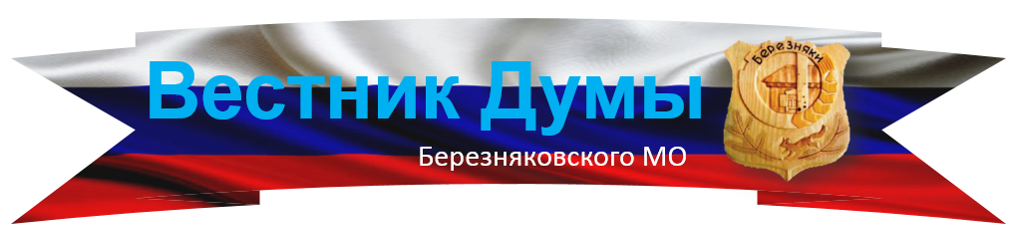 БЕРЕЗНЯКОВСКОГО СЕЛЬСКОГО ПОСЕЛЕНИЯ№ 8 (140) от 30.08.2019 г.29.08.2019г. № 118РОССИЙСКАЯ ФЕДЕРАЦИЯИРКУТСКАЯ ОБЛАСТЬНИЖНЕИЛИМСКИЙ МУНИЦИПАЛЬНЫЙ РАЙОНДУМА БЕРЕЗНЯКОВСКОГО СЕЛЬСКОГО ПОСЕЛЕНИЯРЕШЕНИЕ«ОБ УТВЕРЖДЕНИИ ПОЛОЖЕНИЯ «ОБ ОПЛАТЕ ТРУДАГЛАВЫ БЕРЕЗНЯКОВСКОГО СЕЛЬСКОГО ПОСЕЛЕНИЯ»В соответствии с Законом Иркутской области от 17.12.2008 года №122-ОЗ «О гарантиях осуществления полномочий депутата, члена выборного органа местного самоуправления, выборного должностного лица местного самоуправления в Иркутской  области»,  постановлением Правительства Иркутской области от 27.11.2014г. № 599-пп «Об установлении нормативов формирования расходов на оплату труда депутатов, выборных должностных лиц местного самоуправления, осуществляющих свои полномочия на постоянной основе, муниципальных служащих муниципальных образований Иркутской области», Постановлением Правительства Иркутской области от 19.06.2019 года       № 486-пп «О внесении изменений в нормативы формирования расходов на оплату труда депутатов, выборных должностных лиц местного самоуправления, осуществляющих свои полномочия на постоянной основе, муниципальных служащих муниципальных образований Иркутской области»,  Уставом муниципального образования «Березняковское сельское поселение»,  Дума  Березняковского сельского поселения  Нижнеилимского районаРЕШИЛА:Утвердить Положение об оплате труда    главы Березняковского сельского поселения Нижнеилимского района (Приложение № 1).Решение Думы от    05 марта 2018 г. № 42 «Об утверждении Положения об оплате труда    Главы Березняковского сельского поселения» считать утратившим силу.Данное Решение распространяется на правоотношения, возникшие с 1.07.2019 года.Опубликовать настоящее Решение Думы в Вестнике Березняковского сельского поселения и на официальном сайте Администрации Березняковского сельского поселения Нижнеилимского района.Глава Березняковскогосельского поселения                                            А.П. ЕфимоваПриложение 1 к Решению ДумыБерезняковского сельского поселенияот   29 августа 2019 г. № 118 Положение об оплате труда
 главы Березняковского сельского поселения Нижнеилимского районаОбщие положения 1.Настоящее Положение разработано в соответствии с Законом Иркутской области от 17.12.2008 года № 122-ОЗ «О гарантиях осуществления полномочий депутата, члена выборного органа местного самоуправления, выборного должностного лица местного самоуправления в Иркутской области», постановлением Правительства Иркутской области от 27.11.2014 года № 599-пп «Об установлении нормативов формирования расходов на оплату труда депутатов, выборных должностных лиц местного самоуправления, осуществляющих свои полномочия на постоянной основе, муниципальных служащих муниципальных образований Иркутской области», Постановлением Правительства Иркутской области от 19.06.2019 года № 486-пп «О внесении изменений в нормативы формирования расходов на оплату труда депутатов, выборных должностных лиц местного самоуправления, осуществляющих свои полномочия на постоянной основе, муниципальных служащих муниципальных образований Иркутской области»,  Уставом Березняковского муниципального образования.       Настоящее Положение определяет размер и порядок установления оплаты труда главы                       Березняковского сельского поселения Нижнеилимского района.Оплата труда главы Березняковского сельского поселения Нижнеилимского района Оплата труда главы Березняковского сельского поселения Нижнеилимского района производится в виде ежемесячного денежного вознаграждения, ежемесячного денежного поощрения и иных дополнительных выплат, предусмотренных настоящей статьей.Ежемесячное денежное вознаграждение главы Березняковского сельского поселения состоит из должностного оклада, процентной надбавки за выслугу лет.Должностной оклад главе Березняковского сельского поселения устанавливается в размере - 5872 рубля.Максимальная ежемесячная процентная надбавка к должностному окладу за выслугу лет устанавливается главе Березняковского сельского поселения в размере   30%.Ежемесячное денежное поощрение главе Березняковского сельского поселения устанавливается в размере   5,0732 денежного вознаграждения.Главе Березняковского сельского поселения устанавливается ежеквартальное денежное поощрение в размере ежемесячного денежного вознаграждения. На ежемесячное денежное вознаграждение, ежемесячное денежное поощрение и ежеквартальное денежное поощрение главе Березняковского сельского поселения Нижнеилимского района начисляются районный коэффициент и процентная надбавка к заработной плате за работу в местностях, приравненных к районам Крайнего Севера в размерах, установленных федеральным и областным законодательством.Источником финансирования оплаты труда главы Березняковского сельского поселения Нижнеилимского района   являются средства бюджета Березняковского сельского поселения.           Глава Березняковского                                                                                                                                                                  сельского поселения                                              А.П. Ефимова 29.08.2019г. № 129РОССИЙСКАЯ ФЕДЕРАЦИЯИРКУТСКАЯ ОБЛАСТЬНИЖНЕИЛИМСКИЙ МУНИЦИПАЛЬНЫЙ РАЙОНДУМА БЕРЕЗНЯКОВСКОГО СЕЛЬСКОГО ПОСЕЛЕНИЯ  РЕШЕНИЕ«ОБ УТВЕРЖДЕНИИ ПЕРЕЧНЯ ИМУЩЕСТВАПОДЛЕЖАЩЕГО ПЕРЕДАЧЕ В СОБСТВЕННОСТЬБЕРЕЗНЯКОВСКОМУ СЕЛЬСКОМУ ПОСЕЛЕНИЮОТ МУНИЦИПАЛЬНОГО ОБРАЗОВАНИЯ «НИЖНЕИЛИМСКИЙ РАЙОН»  Руководствуясь п.п. 4 п.1 ст.14 Федерального закона от 06.10.2003г.  №131-ФЗ «Об общих принципах организации местного самоуправления в РФ», законом Иркутской области от 16 мая 2008г. №14-оз «Об отдельных вопросах разграничения имущества, находящегося в муниципальной собственности, между муниципальными образованиями Иркутской области», Уставом Березняковского муниципального образования, Дума Березняковского сельского поселения Нижнеилимского района РЕШИЛА:Утвердить перечень имущества, подлежащего передаче в собственность Березняковскому сельскому поселению от муниципального образования «Нижнеилимский район», согласно приложению.Настоящее решение подлежит официальному опубликованию в средствах массовой информации «Вестник» администрации и Думы Березняковского сельского поселения, и на официально сайте администрации Березняковского сельского поселения: a-bsp@yandex.ru.Контроль за исполнением данного решения оставляю за собой.  Председатель Думы Березняковскогосельского поселения                                                             А.П. ЕфимоваПриложение к решению Думы Березняковского сельского поселения №_129_ от _29.08.2019г.__ПЕРЕЧЕНЬ ИМУЩЕСТВА, НАХОДЯЩЕГОСЯ В МУНИЦИПАЛЬНОЙ СОБСТВЕННОСТИ МУНИЦИПАЛЬНОГО ОБРАЗОВАНИЯ «НИЖНЕИЛИМСКИЙ РАЙОН» И ПОДЛЕЖАЩЕГО ПЕРЕДАЧЕ В МУНИЦИПАЛЬНУЮ СОБСТВЕННОСТЬ БЕРЕЗНЯКОВСКОМУ СЕЛЬСКОМУ ПОСЕЛЕНИЮ.Председатель Думы Березняковскогосельского поселения                                                             А.П. Ефимова29.08.2019г. № 121РОССИЙСКАЯ ФЕДЕРАЦИЯИРКУТСКАЯ ОБЛАСТЬНИЖНЕИЛИМСКИЙ МУНИЦИПАЛЬНЫЙ РАЙОНДУМА БЕРЕЗНЯКОВСКОГО СЕЛЬСКОГО ПОСЕЛЕНИЯРЕШЕНИЕ«ОБ УТВЕРЖДЕНИИ ПЕРЕЧНЯ АВТОМОБИЛЬНЫХДОРОГ ОБЩЕГО ПОЛЬЗОВАНИЯ МЕСТНОГО ЗНАЧЕНИЯ,РАСПОЛОЖЕННЫХ В ГРАНИЦАХ БЕРЕЗНЯКОВСКОГОМУНИЦИПАЛЬНОГО ОБРАЗОВАНИЯ»В соответствии со ст. 14 Федерального закона от 06.10.2003 № 131-ФЗ "Об общих принципах организации местного самоуправления в Российской Федерации", Федеральным законом от 08.11.2007 г. № 257-ФЗ «Об автомобильных дорогах и о дорожной деятельности в Российской Федерации и о внесении изменений в отдельные законодательные акты Российской Федерации», Приказом Министерства транспорта Российской Федерации от 07.02.2007 г. № 16 «Об утверждении правил присвоения автомобильным дорогам идентификационных номеров», Приказом Министерства Транспорта Российской Федерации от 20.05.2009 г. № 80 «О едином государственном реестре автомобильных дорог», Уставом Березняковского муниципального образования, Дума Березняковского сельского поселения Нижнеилимского районаРЕШИЛА:          1. Утвердить перечень автомобильных дорог общего пользования местного значения, расположенных в границах Березняковского муниципального образования (Приложение 1).     2. Опубликовать настоящее Решение Думы в СМИ «Вестник администрации и Думы Березняковского сельского поселения» и разместить на официальном сайте администрации Березняковского сельского поселения в информационно-телекоммуникационной сети "Интернет".          4. Контроль за исполнением настоящего Решения Думы оставляю за собой. Председатель ДумыБерезняковского сельского поселения                                 Ефимова А.П.Приложение 1к Решению Думы Березняковскогосельского поселения№ _121_ от «29» августа 2019 годаПЕРЕЧЕНЬАВТОМОБИЛЬНЫХ ДОРОГ ОБЩЕГО ПОЛЬЗОВАНИЯ МЕСТНОГО ЗНАЧЕНИЯ, РАСПОЛОЖЕННЫХ В ГРАНИЦАХ БЕРЕЗНЯКОВСКОГО МУНИЦИПАЛЬНОГО ОБРАЗОВАНИЯПеречень автомобильных дорог:29.08.2019г. № 120РОССИЙСКАЯ ФЕДЕРАЦИЯИРКУТСКАЯ ОБЛАСТЬНИЖНЕИЛИМСКИЙ МУНИЦИПАЛЬНЫЙ РАЙОНДУМА БЕРЕЗНЯКОВСКОГО СЕЛЬСКОГО ПОСЕЛЕНИЯРЕШЕНИЕ«О СБОРЕ ПРЕДЛОЖЕНИЙ ПО АКТУАЛИЗАЦИИПРАВИЛ ЗЕМЛЕПОЛЬЗОВАНИЯИ ЗАСТРОЙКИ БЕРЕЗНЯКОВСКОГО СЕЛЬСКОГО ПОСЕЛЕНИЯ»  Заслушав информацию ведущего специалиста по муниципальному имуществу Березняковского сельского поселения Милютину А.А., Дума Березняковского сельского поселения РЕШИЛА:1. Информацию принять к сведению.Председатель ДумыБерезняковского сельского поселения                                 Ефимова А.П.29.08.2019г. № 123РОССИЙСКАЯ ФЕДЕРАЦИЯИРКУТСКАЯ ОБЛАСТЬНИЖНЕИЛИМСКИЙ МУНИЦИПАЛЬНЫЙ РАЙОНДУМА БЕРЕЗНЯКОВСКОГО СЕЛЬСКОГО ПОСЕЛЕНИЯРЕШЕНИЕ«О СБОРЕ ПРЕДЛОЖЕНИЙ ПО АКТУАЛИЗАЦИИГЕНЕРАЛЬНОГО ПЛАНА БЕРЕЗНЯКОВСКОГОСЕЛЬСКОГО ПОСЕЛЕНИЯ»  Заслушав информацию ведущего специалиста по муниципальному имуществу Березняковского сельского поселения Милютину А.А., Дума Березняковского сельского поселения РЕШИЛА:1. Информацию принять к сведению.Председатель ДумыБерезняковского сельского поселения                                 Ефимова А.П.УВЕДОМЛЕНИЕо проведении актуализации Правил землепользования и застройки Березняковского сельского поселенияп.Березняки                                                                                                             15.07.2019г.Администрация Березняковского сельского поселения в соответствии с Федеральным законом «Об общих принципах организации местного самоуправления в Российской Федерации от 06.10.2003 №131-ФЗ, уведомляет о проведении актуализации Правил землепользования и застройки Березняковского сельского поселения в 2020 году.Сбор замечаний и предложений от организаций и иных лиц по актуализации Правил землепользования и застройки Березняковского сельского поселения до 16 августа 2019 года по адресу: 665696, Иркутская область, Нижнеилимский район, п.Березняки, ул.Янгеля, 25. Контактный телефон/факс: 8(395 66) 60-2-10. Электронный адрес: a-bsp@yandex.ru, с пометкой  «по вопросу актуализации Правил землепользования и застройки Березняковского сельского поселения».Глава Березняковского сельского поселения                          А.П. Ефимова29.08.2019г.РОССИЙСКАЯ ФЕДЕРАЦИЯИРКУТСКАЯ ОБЛАСТЬБЕРЕЗНЯКОВСКОЕ СЕЛЬСКОЕ ПОСЕЛЕНИЕДУМА БЕРЕЗНЯКОВСКОГО СЕЛЬСКОГО ПОСЕЛЕНИЯ	РЕШЕНИЕ«ОБ УТВЕРЖДЕНИИ ВНЕСЕНИЯ ИЗМЕНЕНИЙ В ПРАВИЛАЗЕМЛЕПОЛЬЗОВАНИЯ И ЗАСТРОЙКИ БЕРЕЗНЯКОВСКОГОСЕЛЬСКОГО ПОСЕЛЕНИЯ НИЖНЕИЛИМСКОГО РАЙОНА»В целях приведения действующих правил Березняковского поселения Нижнеилимского района в соответствие с требованиями Градостроительного кодекса Российской Федерации, руководствуясь статьями 31, 33 Градостроительного кодекса Российской Федерации, Федерального закона от 6 октября 2003 года № 131-ФЗ «Об общих принципах организации местного самоуправления в Российской Федерации», Уставом Березняковского муниципального образования, а также с учетом результатов публичных слушаний, Дума Березняковского сельского поселенияРЕШИЛА:Утвердить внесенные изменения и дополнения в  Правила землепользования и застройки Березняковского сельского поселения Нижнеилимского района Иркутской области принятые от 08.07.2019 года  (приложение).Настоящее решение подлежит опубликованию в средствах массовой информации  «Вестник» Березняковского сельского поселения, и размещению на официальном сайте Березняковского сельского полселения www.a-bsp.ruРазместить внесение изменений в правила землепользования и застройки Березняковского сельского поселения Нижнеилимского района в федеральной государственной информационной системе территориального планирования.Настоящее решение вступает в силу со дня его официального опубликования.Контроль за исполнением данного решения оставляю за собой.Председатель ДумыБерезняковского сельского поселения                                     А.П. Ефимова                ВНЕСЕНИЕ ИЗМЕНЕНИЙВ ПРАВИЛА ЗЕМЛЕПОЛЬЗОВАНИЯ И ЗАСТРОЙКИ БЕРЕЗНЯКОВСКОГО СЕЛЬСКОГО ПОСЕЛЕНИЯ НИЖНЕИЛИМСКОГО РАЙОНА  Внесение изменений в Правила землепользования и застройки Березняковского сельского поселения выполнены в соответствии со статьей 33 Градостроительного Кодекса Российской Федерации. Внесение изменений в правила землепользования и застройки Березняковского сельского поселения выполнено в целях дополнения действующих Правил землепользования и застройки Березняковского сельского поселения Нижнеилимского района в части установления конкретных значений параметров разрешенного строительства для конкретной территориальной зоны, конкретных параметров разрешенного строительства, реконструкции объектов капитального строительства, предусмотренных частью 1 статьи 38 Градостроительного Кодекса Российской Федерации. Часть 3.  Градостроительные регламентыРаздел 3.3. Градостроительные регламенты применительно к территориальным зонамВнести изменения в Статью 38 "Виды разрешенного использования земельных участков и объектов капитального строительства в различных территориальных зонах. Параметры разрешенного использования земельных участков и иных объектов недвижимости в различных территориальных зонах  " и читать в редакции:СТАТЬЯ 38. ВИДЫ РАЗРЕШЕННОГО ИСПОЛЬЗОВАНИЯ ЗЕМЕЛЬНЫХ УЧАСТКОВ И ОБЪЕКТОВ КАПИТАЛЬНОГО СТРОИТЕЛЬСТВА В РАЗЛИЧНЫХ ТЕРРИТОРИАЛЬНЫХ ЗОНАХ. ПАРАМЕТРЫ РАЗРЕШЕННОГО ИСПОЛЬЗОВАНИЯ ЗЕМЕЛЬНЫХ УЧАСТКОВ И ИНЫХ ОБЪЕКТОВ НЕДВИЖИМОСТИ В РАЗЛИЧНЫХ ТЕРРИТОРИАЛЬНЫХ ЗОНАХ.ЖИЛЫЕ ЗОНЫ: ЗОНА ЗАСТРОЙКИ ИНДИВИДУАЛЬНЫМИ ЖИЛЫМИ ДОМАМИ (ЖЗ-1)1.ОСНОВНЫЕ ВИДЫ И ПАРАМЕТРЫ РАЗРЕШЁННОГО ИСПОЛЬЗОВАНИЯ ЗЕМЕЛЬНЫХ УЧАСТКОВ И ОБЪЕКТОВ КАПИТАЛЬНОГО СТРОИТЕЛЬСТВА:2. ВСПОМОГАТЕЛЬНЫЕ ВИДЫ И ПАРАМЕТРЫ РАЗРЕШЁННОГО ИСПОЛЬЗОВАНИЯ ЗЕМЕЛЬНЫХ УЧАСТКОВ И ОБЪЕКТОВ КАПИТАЛЬНОГО СТРОИТЕЛЬСТВА:3.  УСЛОВНО РАЗРЕШЁННЫЕ ВИДЫ И ПАРАМЕТРЫ ИСПОЛЬЗОВАНИЯ ЗЕМЕЛЬНЫХ УЧАСТКОВ И ОБЪЕКТОВ КАПИТАЛЬНОГО СТРОИТЕЛЬСТВАЗОНА ЗАСТРОЙКИ МАЛОЭТАЖНЫМИ ЖИЛЫМИ ДОМАМИ (2-3 ЭТАЖА) (ЖЗ-2)1. ОСНОВНЫЕ ВИДЫ И ПАРАМЕТРЫ РАЗРЕШЁННОГО ИСПОЛЬЗОВАНИЯ ЗЕМЕЛЬНЫХ УЧАСТКОВ И ОБЪЕКТОВ КАПИТАЛЬНОГО СТРОИТЕЛЬСТВА:2. ВСПОМОГАТЕЛЬНЫЕ ВИДЫ И ПАРАМЕТРЫ РАЗРЕШЁННОГО ИСПОЛЬЗОВАНИЯ ЗЕМЕЛЬНЫХ УЧАСТКОВ И ОБЪЕКТОВ КАПИТАЛЬНОГО СТРОИТЕЛЬСТВА: 3. УСЛОВНО РАЗРЕШЁННЫЕ ВИДЫ И ПАРАМЕТРЫ ИСПОЛЬЗОВАНИЯ ЗЕМЕЛЬНЫХ УЧАСТКОВ И ОБЪЕКТОВ КАПИТАЛЬНОГО СТРОИТЕЛЬСТВА: ЗОНА ОБЪЕКТОВ ДОШКОЛЬНОГО, НАЧАЛЬНОГО И СРЕДНЕГО ОБЩЕГО ОБРАЗОВАНИЯ (ЖЗ - 3)1. ОСНОВНЫЕ ВИДЫ И ПАРАМЕТРЫ РАЗРЕШЁННОГО ИСПОЛЬЗОВАНИЯ ЗЕМЕЛЬНЫХ УЧАСТКОВ И ОБЪЕКТОВ КАПИТАЛЬНОГО СТРОИТЕЛЬСТВА:2. ВСПОМОГАТЕЛЬНЫЕ ВИДЫ И ПАРАМЕТРЫ РАЗРЕШЁННОГО ИСПОЛЬЗОВАНИЯ ЗЕМЕЛЬНЫХ УЧАСТКОВ И ОБЪЕКТОВ КАПИТАЛЬНОГО СТРОИТЕЛЬСТВА: нет.3. УСЛОВНО РАЗРЕШЁННЫЕ ВИДЫ И ПАРАМЕТРЫ ИСПОЛЬЗОВАНИЯ ЗЕМЕЛЬНЫХ УЧАСТКОВ И ОБЪЕКТОВ КАПИТАЛЬНОГО СТРОИТЕЛЬСТВА: нет.ОБЩЕСТВЕННО-ДЕЛОВЫЕ ЗОНЫ:ЗОНА ОБЪЕКТОВ ОБЩЕСТВЕННО-ДЕЛОВОГО И КОММЕРЧЕСКОГО НАЗНАЧЕНИЯ (ОДЗ-1)1. ОСНОВНЫЕ ВИДЫ И ПАРАМЕТРЫ РАЗРЕШЁННОГО ИСПОЛЬЗОВАНИЯ ЗЕМЕЛЬНЫХ УЧАСТКОВ И ОБЪЕКТОВ КАПИТАЛЬНОГО СТРОИТЕЛЬСТВА:2. ВСПОМОГАТЕЛЬНЫЕ ВИДЫ И ПАРАМЕТРЫ РАЗРЕШЁННОГО ИСПОЛЬЗОВАНИЯ ЗЕМЕЛЬНЫХ УЧАСТКОВ И ОБЪЕКТОВ КАПИТАЛЬНОГО СТРОИТЕЛЬСТВА:3. УСЛОВНО РАЗРЕШЁННЫЕ ВИДЫ И ПАРАМЕТРЫ ИСПОЛЬЗОВАНИЯ ЗЕМЕЛЬНЫХ УЧАСТКОВ И ОБЪЕКТОВ КАПИТАЛЬНОГО СТРОИТЕЛЬСТВА: нет.ЗОНА ОБЪЕКТОВ ОБЩЕСТВЕННО- КОММУНАЛЬНОГО НАЗНАЧЕНИЯ (ОДЗ-2)1. ОСНОВНЫЕ ВИДЫ И ПАРАМЕТРЫ РАЗРЕШЁННОГО ИСПОЛЬЗОВАНИЯ ЗЕМЕЛЬНЫХ УЧАСТКОВ И ОБЪЕКТОВ КАПИТАЛЬНОГО СТРОИТЕЛЬСТВА2. ВСПОМОГАТЕЛЬНЫЕ ВИДЫ И ПАРАМЕТРЫ РАЗРЕШЁННОГО ИСПОЛЬЗОВАНИЯ ЗЕМЕЛЬНЫХ УЧАСТКОВ И ОБЪЕКТОВ КАПИТАЛЬНОГО СТРОИТЕЛЬСТВА:3. УСЛОВНО РАЗРЕШЁННЫЕ ВИДЫ И ПАРАМЕТРЫ ИСПОЛЬЗОВАНИЯ ЗЕМЕЛЬНЫХ УЧАСТКОВ И ОБЪЕКТОВ КАПИТАЛЬНОГО СТРОИТЕЛЬСТВА:ЗОНА ОБЪЕКТОВ УЧРЕЖДЕНИЙ ЗДРАВООХРАНЕНИЯ И СОЦИАЛЬНОГООБЕСПЕЧЕНИЯ (ОДЗ-З)1. ОСНОВНЫЕ ВИДЫ И ПАРАМЕТРЫ РАЗРЕШЁННОГО ИСПОЛЬЗОВАНИЯ ЗЕМЕЛЬНЫХ УЧАСТКОВ И ОБЪЕКТОВ КАПИТАЛЬНОГО СТРОИТЕЛЬСТВА:2.ВСПОМОГАТЕЛЬНЫЕ ВИДЫ И ПАРАМЕТРЫ РАЗРЕШЁННОГО ИСПОЛЬЗОВАНИЯ ЗЕМЕЛЬНЫХ УЧАСТКОВ И ОБЪЕКТОВ КАПИТАЛЬНОГО СТРОИТЕЛЬСТВА: 3. УСЛОВНО РАЗРЕШЁННЫЕ ВИДЫ И ПАРАМЕТРЫ ИСПОЛЬЗОВАНИЯ ЗЕМЕЛЬНЫХ УЧАСТКОВ И ОБЪЕКТОВ КАПИТАЛЬНОГО СТРОИТЕЛЬСТВА: нет.ЗОНА ОБЪЕКТОВ КУЛЬТУРЫ И ИСКУССТВА, КУЛЬТОВЫХ ЗДАНИЙ (ОДЗ- 4)1. ОСНОВНЫЕ ВИДЫ И ПАРАМЕТРЫ РАЗРЕШЁННОГО ИСПОЛЬЗОВАНИЯ ЗЕМЕЛЬНЫХ УЧАСТКОВ И ОБЪЕКТОВ КАПИТАЛЬНОГО СТРОИТЕЛЬСТВА:2.ВСПОМОГАТЕЛЬНЫЕ ВИДЫ И ПАРАМЕТРЫ РАЗРЕШЁННОГО ИСПОЛЬЗОВАНИЯ ЗЕМЕЛЬНЫХ УЧАСТКОВ И ОБЪЕКТОВ КАПИТАЛЬНОГО СТРОИТЕЛЬСТВА: 3. УСЛОВНО РАЗРЕШЁННЫЕ ВИДЫ И ПАРАМЕТРЫ ИСПОЛЬЗОВАНИЯ: ПРОИЗВОДСТВЕННЫЕ ЗОНЫ:ЗОНА ПРОИЗВОДСТВЕННЫХ ОБЪЕКТОВ IV, V КЛАССА ОПАСНОСТИ (ПЗ-1)1. ОСНОВНЫЕ ВИДЫ И ПАРАМЕТРЫ РАЗРЕШЁННОГО ИСПОЛЬЗОВАНИЯ ЗЕМЕЛЬНЫХ УЧАСТКОВ И ОБЪЕКТОВ КАПИТАЛЬНОГО СТРОИТЕЛЬСТВА:2.ВСПОМОГАТЕЛЬНЫЕ ВИДЫ И ПАРАМЕТРЫ РАЗРЕШЁННОГО ИСПОЛЬЗОВАНИЯ ЗЕМЕЛЬНЫХ УЧАСТКОВ И ОБЪЕКТОВ КАПИТАЛЬНОГО СТРОИТЕЛЬСТВА: 3. УСЛОВНО РАЗРЕШЁННЫЕ ВИДЫ И ПАРАМЕТРЫ ИСПОЛЬЗОВАНИЯ ЗЕМЕЛЬНЫХ УЧАСТКОВ И ОБЪЕКТОВ КАПИТАЛЬНОГО СТРОИТЕЛЬСТВА: нетЗОНА КОММУНАЛЬНЫХ ОБЪЕКТОВ IV, V КЛАССА ОПАСНОСТИ (ПЗ-2)1. ОСНОВНЫЕ ВИДЫ И ПАРАМЕТРЫ РАЗРЕШЁННОГО ИСПОЛЬЗОВАНИЯ ЗЕМЕЛЬНЫХ УЧАСТКОВ И ОБЪЕКТОВ КАПИТАЛЬНОГО СТРОИТЕЛЬСТВА:2.ВСПОМОГАТЕЛЬНЫЕ ВИДЫ И ПАРАМЕТРЫ РАЗРЕШЁННОГО ИСПОЛЬЗОВАНИЯ ЗЕМЕЛЬНЫХ УЧАСТКОВ И ОБЪЕКТОВ КАПИТАЛЬНОГО СТРОИТЕЛЬСТВА: 3. УСЛОВНО РАЗРЕШЁННЫЕ ВИДЫ И ПАРАМЕТРЫ ИСПОЛЬЗОВАНИЯ ЗЕМЕЛЬНЫХ УЧАСТКОВ И ОБЪЕКТОВ КАПИТАЛЬНОГО СТРОИТЕЛЬСТВА:ЗОНА ОЗЕЛЕНЕНИЙ САНИТАРНО-ЗАЩИТНЫХ ЗОН, САНИТАРНЫХ РАЗРЫВОВ, ОХРАННЫХ ЗОН (ПЗ-3)1. ОСНОВНЫЕ ВИДЫ И ПАРАМЕТРЫ РАЗРЕШЁННОГО ИСПОЛЬЗОВАНИЯ ЗЕМЕЛЬНЫХ УЧАСТКОВ И ОБЪЕКТОВ КАПИТАЛЬНОГО СТРОИТЕЛЬСТВА:2.ВСПОМОГАТЕЛЬНЫЕ ВИДЫ И ПАРАМЕТРЫ РАЗРЕШЁННОГО ИСПОЛЬЗОВАНИЯ ЗЕМЕЛЬНЫХ УЧАСТКОВ И ОБЪЕКТОВ КАПИТАЛЬНОГО СТРОИТЕЛЬСТВА: нет3. УСЛОВНО РАЗРЕШЁННЫЕ ВИДЫ И ПАРАМЕТРЫ ИСПОЛЬЗОВАНИЯ ЗЕМЕЛЬНЫХ УЧАСТКОВ И ОБЪЕКТОВ КАПИТАЛЬНОГО СТРОИТЕЛЬСТВА: нетЗОНЫ ОБЪЕКТОВ ИНЖЕНЕРНОЙ И ТРАНСПОРТНОЙ ИНФРАСТРУКТУРЫ:ЗОНА ОБЪЕКТОВ ИНЖЕНЕРНОЙ ИНФРАСТРУКТУРЫ (ПЗ-4)1. ОСНОВНЫЕ ВИДЫ И ПАРАМЕТРЫ РАЗРЕШЁННОГО ИСПОЛЬЗОВАНИЯ ЗЕМЕЛЬНЫХ УЧАСТКОВ И ОБЪЕКТОВ КАПИТАЛЬНОГО СТРОИТЕЛЬСТВА:2. ВСПОМОГАТЕЛЬНЫЕ ВИДЫ И ПАРАМЕТРЫ РАЗРЕШЁННОГО ИСПОЛЬЗОВАНИЯ ЗЕМЕЛЬНЫХ УЧАСТКОВ И ОБЪЕКТОВ КАПИТАЛЬНОГО СТРОИТЕЛЬСТВА: нет3.  УСЛОВНО РАЗРЕШЁННЫЕ ВИДЫ И ПАРАМЕТРЫ ИСПОЛЬЗОВАНИЯ ЗЕМЕЛЬНЫХ УЧАСТКОВ И ОБЪЕКТОВ КАПИТАЛЬНОГО СТРОИТЕЛЬСТВА: нет ЗОНА ОБЪЕКТОВ ТРАНСПОРТА (ПЗ-5)1. ОСНОВНЫЕ ВИДЫ И ПАРАМЕТРЫ РАЗРЕШЁННОГО ИСПОЛЬЗОВАНИЯ ЗЕМЕЛЬНЫХ УЧАСТКОВ И ОБЪЕКТОВ КАПИТАЛЬНОГО СТРОИТЕЛЬСТВА:2. ВСПОМОГАТЕЛЬНЫЕ ВИДЫ И ПАРАМЕТРЫ РАЗРЕШЁННОГО ИСПОЛЬЗОВАНИЯ ЗЕМЕЛЬНЫХ УЧАСТКОВ И ОБЪЕКТОВ КАПИТАЛЬНОГО СТРОИТЕЛЬСТВА:3.  УСЛОВНО РАЗРЕШЁННЫЕ ВИДЫ И ПАРАМЕТРЫ ИСПОЛЬЗОВАНИЯ ЗЕМЕЛЬНЫХ УЧАСТКОВ И ОБЪЕКТОВ КАПИТАЛЬНОГО СТРОИТЕЛЬСТВА: нет ЗОНЫ СЕЛЬСКОХОЗЯЙСТВЕННОГО ИСПОЛЬЗОВАНИЯ:ЗОНЫ СЕЛЬСКОХОЗЯЙСТВЕННЫХ УГОДИЙ (СХЗ-1)ОСНОВНЫЕ ВИДЫ И ПАРАМЕТРЫ РАЗРЕШЁННОГО ИСПОЛЬЗОВАНИЯ ЗЕМЕЛЬНЫХ УЧАСТКОВ И ОБЪЕКТОВ КАПИТАЛЬНОГО СТРОИТЕЛЬСТВА:2. ВСПОМОГАТЕЛЬНЫЕ ВИДЫ И ПАРАМЕТРЫ РАЗРЕШЁННОГО ИСПОЛЬЗОВАНИЯ ЗЕМЕЛЬНЫХ УЧАСТКОВ И ОБЪЕКТОВ КАПИТАЛЬНОГО СТРОИТЕЛЬСТВА: нет3.  УСЛОВНО РАЗРЕШЁННЫЕ ВИДЫ И ПАРАМЕТРЫ ИСПОЛЬЗОВАНИЯ ЗЕМЕЛЬНЫХ УЧАСТКОВ И ОБЪЕКТОВ КАПИТАЛЬНОГО СТРОИТЕЛЬСТВА: нет ЗОНА ВЕДЕНИЯ ДАЧНОГО ХОЗЯЙСТВА, САДОВОДСТВА, ОГОРОДНИЧЕСТВА (СХЗ-2)1. ОСНОВНЫЕ ВИДЫ И ПАРАМЕТРЫ РАЗРЕШЁННОГО ИСПОЛЬЗОВАНИЯ ЗЕМЕЛЬНЫХ УЧАСТКОВ И ОБЪЕКТОВ КАПИТАЛЬНОГО СТРОИТЕЛЬСТВА:2. ВСПОМОГАТЕЛЬНЫЕ ВИДЫ И ПАРАМЕТРЫ РАЗРЕШЁННОГО ИСПОЛЬЗОВАНИЯ ЗЕМЕЛЬНЫХ УЧАСТКОВ И ОБЪЕКТОВ КАПИТАЛЬНОГО СТРОИТЕЛЬСТВА:3. УСЛОВНО РАЗРЕШЁННЫЕ ВИДЫ И ПАРАМЕТРЫ ИСПОЛЬЗОВАНИЯ ЗЕМЕЛЬНЫХ УЧАСТКОВ И ОБЪЕКТОВ КАПИТАЛЬНОГО СТРОИТЕЛЬСТВА:ЗОНЫ РЕКРЕАЦИОННОГО НАЗНАЧЕНИЯ:ЗОНА ЛЕСОВ (РЗ-1)1. ОСНОВНЫЕ ВИДЫ И ПАРАМЕТРЫ РАЗРЕШЁННОГО ИСПОЛЬЗОВАНИЯ ЗЕМЕЛЬНЫХ УЧАСТКОВ И ОБЪЕКТОВ КАПИТАЛЬНОГО СТРОИТЕЛЬСТВА:2. ВСПОМОГАТЕЛЬНЫЕ ВИДЫ И ПАРАМЕТРЫ РАЗРЕШЁННОГО ИСПОЛЬЗОВАНИЯ ЗЕМЕЛЬНЫХ УЧАСТКОВ И ОБЪЕКТОВ КАПИТАЛЬНОГО СТРОИТЕЛЬСТВА: нет3. УСЛОВНО РАЗРЕШЁННЫЕ ВИДЫ И ПАРАМЕТРЫ ИСПОЛЬЗОВАНИЯ ЗЕМЕЛЬНЫХ УЧАСТКОВ И ОБЪЕКТОВ КАПИТАЛЬНОГО СТРОИТЕЛЬСТВА:ЗОНА ЕСТЕСТВЕННОГО ЛАНДШАФТА (РЗ-2)1. ОСНОВНЫЕ ВИДЫ И ПАРАМЕТРЫ РАЗРЕШЁННОГО ИСПОЛЬЗОВАНИЯ ЗЕМЕЛЬНЫХ УЧАСТКОВ И ОБЪЕКТОВ КАПИТАЛЬНОГО СТРОИТЕЛЬСТВА:2. ВСПОМОГАТЕЛЬНЫЕ ВИДЫ И ПАРАМЕТРЫ РАЗРЕШЁННОГО ИСПОЛЬЗОВАНИЯ ЗЕМЕЛЬНЫХ УЧАСТКОВ И ОБЪЕКТОВ КАПИТАЛЬНОГО СТРОИТЕЛЬСТВА: нет.3. УСЛОВНО РАЗРЕШЁННЫЕ ВИДЫ И ПАРАМЕТРЫ ИСПОЛЬЗОВАНИЯ ЗЕМЕЛЬНЫХ УЧАСТКОВ И ОБЪЕКТОВ КАПИТАЛЬНОГО СТРОИТЕЛЬСТВА:ЗОНА ФИЗИЧЕСКОЙ КУЛЬТУРЫ И СПОРТА (РЗ-З)ОСНОВНЫЕ ВИДЫ И ПАРАМЕТРЫ РАЗРЕШЁННОГО ИСПОЛЬЗОВАНИЯ ЗЕМЕЛЬНЫХ УЧАСТКОВ И ОБЪЕКТОВ КАПИТАЛЬНОГО СТРОИТЕЛЬСТВА:2. ВСПОМОГАТЕЛЬНЫЕ ВИДЫ И ПАРАМЕТРЫ РАЗРЕШЁННОГО ИСПОЛЬЗОВАНИЯ ЗЕМЕЛЬНЫХ УЧАСТКОВ И ОБЪЕКТОВ КАПИТАЛЬНОГО3. УСЛОВНО РАЗРЕШЁННЫЕ ВИДЫ И ПАРАМЕТРЫ ИСПОЛЬЗОВАНИЯ ЗЕМЕЛЬНЫХ УЧАСТКОВ И ОБЪЕКТОВ КАПИТАЛЬНОГО СТРОИТЕЛЬСТВА:ЗОНА ПАРКОВ, СКВЕРОВ, БУЛЬВАРОВ (РЗ -4)1. ОСНОВНЫЕ ВИДЫ И ПАРАМЕТРЫ РАЗРЕШЁННОГО ИСПОЛЬЗОВАНИЯ ЗЕМЕЛЬНЫХ УЧАСТКОВ И ОБЪЕКТОВ КАПИТАЛЬНОГО СТРОИТЕЛЬСТВА:2. ВСПОМОГАТЕЛЬНЫЕ ВИДЫ И ПАРАМЕТРЫ РАЗРЕШЁННОГО ИСПОЛЬЗОВАНИЯ ЗЕМЕЛЬНЫХ УЧАСТКОВ И ОБЪЕКТОВ КАПИТАЛЬНОГО СТРОИТЕЛЬСТВА: нет.3.УСЛОВНО РАЗРЕШЁННЫЕ ВИДЫ И ПАРАМЕТРЫ ИСПОЛЬЗОВАНИЯ ЗЕМЕЛЬНЫХ УЧАСТКОВ И ОБЪЕКТОВ КАПИТАЛЬНОГО СТРОИТЕЛЬСТВА: нет.ЗОНЫ СПЕЦИАЛЬНОГО НАЗНАЧЕНИЯ:ЗОНА КЛАДБИЩ (СНЗ-1)1. ОСНОВНЫЕ ВИДЫ И ПАРАМЕТРЫ РАЗРЕШЁННОГО ИСПОЛЬЗОВАНИЯ ЗЕМЕЛЬНЫХ УЧАСТКОВ И ОБЪЕКТОВ КАПИТАЛЬНОГО СТРОИТЕЛЬСТВА:2. ВСПОМОГАТЕЛЬНЫЕ ВИДЫ И ПАРАМЕТРЫ РАЗРЕШЁННОГО ИСПОЛЬЗОВАНИЯ ЗЕМЕЛЬНЫХ УЧАСТКОВ И ОБЪЕКТОВ КАПИТАЛЬНОГО3. УСЛОВНО РАЗРЕШЁННЫЕ ВИДЫ И ПАРАМЕТРЫ ИСПОЛЬЗОВАНИЯ ЗЕМЕЛЬНЫХ УЧАСТКОВ И ОБЪЕКТОВ КАПИТАЛЬНОГО СТРОИТЕЛЬСТВА: нет.ЗОНА ОБЪЕКТОВ РАЗМЕЩЕНИЯ ОТХОДОВ ПОТРЕБЛЕНИЯ (СНЗ-2)1. ОСНОВНЫЕ ВИДЫ И ПАРАМЕТРЫ РАЗРЕШЁННОГО ИСПОЛЬЗОВАНИЯ ЗЕМЕЛЬНЫХ УЧАСТКОВ И ОБЪЕКТОВ КАПИТАЛЬНОГО СТРОИТЕЛЬСТВА:2. ВСПОМОГАТЕЛЬНЫЕ ВИДЫ И ПАРАМЕТРЫ РАЗРЕШЁННОГО ИСПОЛЬЗОВАНИЯ ЗЕМЕЛЬНЫХ УЧАСТКОВ И ОБЪЕКТОВ КАПИТАЛЬНОГО СТРОИТЕЛЬСТВА: нет.3. УСЛОВНО РАЗРЕШЁННЫЕ ВИДЫ И ПАРАМЕТРЫ ИСПОЛЬЗОВАНИЯ ЗЕМЕЛЬНЫХ УЧАСТКОВ И ОБЪЕКТОВ КАПИТАЛЬНОГО СТРОИТЕЛЬСТВА: нет.ЗОНА ОБЪЕКТОВ РАЗМЕЩЕНИЯ СПЕЦИАЛЬНОГО НАЗНАЧЕНИЯ (СНЗ-З)1. ОСНОВНЫЕ ВИДЫ И ПАРАМЕТРЫ РАЗРЕШЁННОГО ИСПОЛЬЗОВАНИЯ ЗЕМЕЛЬНЫХ УЧАСТКОВ И ОБЪЕКТОВ КАПИТАЛЬНОГО СТРОИТЕЛЬСТВА:2. ВСПОМОГАТЕЛЬНЫЕ ВИДЫ И ПАРАМЕТРЫ РАЗРЕШЁННОГО ИСПОЛЬЗОВАНИЯ ЗЕМЕЛЬНЫХ УЧАСТКОВ И ОБЪЕКТОВ КАПИТАЛЬНОГО3. УСЛОВНО РАЗРЕШЁННЫЕ ВИДЫ И ПАРАМЕТРЫ ИСПОЛЬЗОВАНИЯ ЗЕМЕЛЬНЫХ УЧАСТКОВ И ОБЪЕКТОВ КАПИТАЛЬНОГО СТРОИТЕЛЬСТВА: нет.ЗОНА РЕЖИМНЫХ ОБЪЕКТОВ (СНЗ-4)1. ОСНОВНЫЕ ВИДЫ И ПАРАМЕТРЫ РАЗРЕШЁННОГО ИСПОЛЬЗОВАНИЯ ЗЕМЕЛЬНЫХ УЧАСТКОВ И ОБЪЕКТОВ КАПИТАЛЬНОГО СТРОИТЕЛЬСТВА:2. ВСПОМОГАТЕЛЬНЫЕ ВИДЫ И ПАРАМЕТРЫ РАЗРЕШЁННОГО ИСПОЛЬЗОВАНИЯ ЗЕМЕЛЬНЫХ УЧАСТКОВ И ОБЪЕКТОВ КАПИТАЛЬНОГО3. УСЛОВНО РАЗРЕШЁННЫЕ ВИДЫ И ПАРАМЕТРЫ ИСПОЛЬЗОВАНИЯ ЗЕМЕЛЬНЫХ УЧАСТКОВ И ОБЪЕКТОВ КАПИТАЛЬНОГО СТРОИТЕЛЬСТВА: нет.29.08.2019гРОССИЙСКАЯ ФЕДЕРАЦИЯИРКУТСКАЯ ОБЛАСТЬБЕРЕЗНЯКОВСКОЕ СЕЛЬСКОЕ ПОСЕЛЕНИЕДУМА БЕРЕЗНЯКОВСКОГО СЕЛЬСКОГО ПОСЕЛЕНИЯ	РЕШЕНИЕ«Об утверждении внесения изменений в Правила землепользования и застройки Березняковского  сельского поселения Нижнеилимского района»В целях приведения действующих правил Березняковского поселения Нижнеилимского района в соответствие с требованиями Градостроительного кодекса Российской Федерации, руководствуясь статьями 31, 33 Градостроительного кодекса Российской Федерации, Федерального закона от 6 октября 2003 года № 131-ФЗ «Об общих принципах организации местного самоуправления в Российской Федерации», Уставом Березняковского муниципального образования, а также с учетом результатов публичных слушаний, Дума Березняковского сельского поселенияРЕШИЛА:Утвердить внесенные изменения и дополнения в  Правила землепользования и застройки Березняковского сельского поселения Нижнеилимского района Иркутской области принятые от 08.07.2019 года  (приложение).Настоящее решение подлежит опубликованию в средствах массовой информации  «Вестник» Березняковского сельского поселения, и размещению на официальном сайте Березняковского сельского полселения www.a-bsp.ruРазместить внесение изменений в правила землепользования и застройки Березняковского сельского поселения Нижнеилимского района в федеральной государственной информационной системе территориального планирования.Настоящее решение вступает в силу со дня его официального опубликования.Контроль за исполнением данного решения оставляю за собой.Председатель ДумыБерезняковского сельского поселения                                     А.П. Ефимова                29.08.2019г. № 116РОССИЙСКАЯ ФЕДЕРАЦИЯИРКУТСКАЯ ОБЛАСТЬНИЖНЕИЛИМСКИЙ РАЙОНДУМА БЕРЕЗНЯКОВСКОГО СЕЛЬСКОГО ПОСЕЛЕНИЯРЕШЕНИЕ«ОБ УТВЕРЖДЕНИИ ПОЛОЖЕНИЯ ОБ ОПЛАТЕ ТРУДАМУНИЦИПАЛЬНЫХ СЛУЖАЩИХ МУНИЦИПАЛЬНОГООБРАЗОВАНИЯ БЕРЕЗНЯКОВСКОГО СЕЛЬСКОГОПОСЕЛЕНИЯ».                 В соответствии с Постановлением Правительства Иркутской области  от 27.11.2014 года № 599-пп «Об установлении нормативов формирования расходов на оплату труда депутатов, выборных должностных лиц местного самоуправления, осуществляющих свои полномочия на постоянной основе, муниципальных служащих   и содержание органов местного самоуправления  муниципальных образований Иркутской области», Указом Губернатора Иркутской области от 14.03.2019 года № 52-уг «Об увеличении (индексации) размеров окладов месячного денежного содержания государственных  гражданских служащих Иркутской области»,  руководствуясь Уставом Березняковского  муниципального образования, Дума Березняковского сельского поселения Нижнеилимского районаРЕШИЛА:Утвердить Положение об оплате труда муниципальных служащих муниципального образования «Березняковское сельское поселение».  Настоящее решение вступает в силу с 1 июля   2019 года.Отменить Решение Думы Березняковского сельского поселения от 05.03.2018 года № 40 «Об утверждении Положения об оплате труда муниципальных служащих муниципального образования Березняковского сельского поселения»Опубликовать данное решение в Вестнике Березняковского сельского поселения.Контроль за исполнением решения оставляю за собой. Глава Березняковского сельского поселения                                                           А.П. Ефимова Приложение к Решению Думы Березняковского сельского поселенияНижнеилимского районаот 29 августа 2019 года № 116ПОЛОЖЕНИЕОБ ОПЛАТЕ ТРУДА МУНИЦИПАЛЬНЫХ СЛУЖАЩИХ МУНИЦИПАЛЬНОГО ОБРАЗОВАНИЯ БЕРЕЗНЯКОВСКОГО СЕЛЬСКОГО ПОСЕЛЕНИЯНастоящее Положение разработано в соответствии с Трудовым кодексом РФ, Федеральными законами от 6 октября 2003 года № 131 – ФЗ «Об общих принципах организации местного самоуправления в Российской Федерации»,  законом от 02.03.2007 года № 25-ФЗ «О муниципальной службе в Российской Федерации», законом от 27 июля 2004 года  № 79-ФЗ  «О государственной гражданской службе Российской Федерации», Законами Иркутской области от 15 октября 2007 года № 88-ОЗ  «Об отдельных вопросах муниципальной службы в Иркутской области», от 15 октября 2007 года № 89-ОЗ «О реестре должностей муниципальной службы в Иркутской области и соотношении должностей муниципальной службы и должностей государственной гражданской службы Иркутской области», Постановлением Правительства Иркутской области  № 599-пп от 27.11.2014 года «Об установлении нормативов формирования  расходов на оплату труда депутатов, выборных должностных лиц местного самоуправления, осуществляющих свои полномочия на постоянной основе, муниципальных служащих и содержание органов местного самоуправления муниципальных образований Иркутской области, Указом Губернатора Иркутской области от 15.03.2013 года № 54-уг «Об увеличении (индексации)  размеров окладов  месячного денежного содержания государственных гражданских служащих Иркутской области», Указом Губернатора Иркутской области от 19.10.2017 года № 191-уг «Об увеличении (индексации)  размеров окладов  месячного денежного содержания государственных гражданских служащих Иркутской области», Указом Губернатора Иркутской области от 14.03.2019 года № 52-уг «Об увеличении (индексации)  размеров окладов  месячного денежного содержания государственных гражданских служащих Иркутской области»,  Уставом   Березняковского муниципального образования.ГЛАВА 1. ОБЩИЕ ПОЛОЖЕНИЯСТАТЬЯ 1. 	ОПЛАТА ТРУДА МУНИЦИПАЛЬНОГО СЛУЖАЩЕГООплата труда муниципального служащего осуществляется с учетом соотносительности основных условий оплаты труда муниципальных служащих и государственных гражданских служащих и производится в виде денежного содержания, которое состоит из должностного оклада муниципального служащего в соответствии с замещаемой им должностью муниципальной службы (далее – должностной оклад), а также следующих  дополнительных выплат:              1.1) ежемесячная надбавка к должностному окладу за классный чин;1.2) ежемесячная надбавка к должностному окладу за выслугу лет на муниципальной службе;1.3) ежемесячная надбавка к должностному окладу за особые условия муниципальной службы;1.4) ежемесячное денежное поощрение;1.5) премия за выполнение особо сложных и важных заданий; 1.6) единовременная выплата при предоставлении ежегодного оплачиваемого отпуска; 1.7) материальная помощь.Ко всему денежному содержанию муниципальным служащим выплачиваются районный коэффициент в размере 60 процентов и процентная надбавка за стаж работы в приравненных к районам Крайнего Севера местностях в размерах и порядке, установленным федеральным и областным законодательством.Денежное содержание муниципальным служащим выплачивается за счет средств бюджета Березняковского сельского поселения в пределах установленного фонда оплаты труда муниципальных служащих.СТАТЬЯ 2.	ПОРЯДОК РЕШЕНИЯ ВОПРОСОВ ДЕНЕЖНОГО СОДЕРЖАНИЯВопросы денежного содержания муниципальных служащих разрешаются правовыми актами представителя нанимателя: главы Березняковского сельского поселения - в отношении муниципальных служащих администрации Березняковского сельского поселения Нижнеилимского района.ГЛАВА 2. ДОЛЖНОСТНОЙ ОКЛАДСТАТЬЯ 3. 	РАЗМЕРЫ ДОЛЖНОСТНЫХ ОКЛАДОВ МУНИЦИПАЛЬНЫХ СЛУЖАЩИХРазмеры должностных окладов муниципальных служащих устанавливаются дифференцированно в соответствии с Законом Иркутской области «О реестре должностей муниципальной службы в Иркутской области и соотношении должностей муниципальной службы и должностей государственной гражданской службы Иркутской области». Увеличение (индексация) должностных окладов муниципальных служащих производится в размерах и сроках, предусмотренных для государственных гражданских служащих.Размеры должностных окладов:Размер должностного оклада конкретному муниципальному служащему устанавливается в зависимости от замещаемой им должности муниципальной службы и указывается в заключаемом с ним трудовом договоре. ГЛАВА 3. НАДБАВКА К ДОЛЖНОСТНОМУ ОКЛАДУ ЗА КЛАССНЫЙ ЧИН.СТАТЬЯ 4. РАЗМЕРЫ И ПОРЯДОК УСТАНОВЛЕНИЯ ВЫПЛАТЫ НАДБАВКИ ЗА КЛАССНЫЙ ЧИН.1.Ежемесячная надбавка к должностному окладу за классный чин муниципальных служащих устанавливается в соответствии с присвоенным классным чином муниципальной службы правовым актом представителя нанимателя (работодателя) персонально.2. Классные чины указывают на соответствие уровня профессиональной подготовки муниципальных служащих квалификационным требованиям для замещения должностей муниципальной службы.3.  Муниципальным служащим в зависимости от присвоенного классного чина надбавка за классный чин устанавливается в размере:Надбавка за классный чин устанавливается в абсолютном размере и выплачивается одновременно с денежным содержанием. При временном заместительстве, совмещения должностей, надбавка за классный чин начисляется по присвоенному классному чину. На надбавку за классный чин начисляется районный коэффициент и процентные надбавки, установленные федеральным законодательством и законодательством Иркутской области.Надбавка за классный чин учитывается во всех случаях исчисления среднемесячного денежного содержания муниципального служащего. Выплата ежемесячной надбавки к должностному окладу за классный чин производится с момента присвоения муниципальному служащему классного чина. Присвоенный классный чин сохраняется за муниципальным служащим при переводе на иную должность муниципальной службы, увольнении с муниципальной службы, а также при поступлении на муниципальную службу вновь.  Ежемесячная надбавка за классный чин начисляется исходя из должностного оклада муниципального служащего без учета доплат и надбавок и выплачивается ежемесячно с заработной платой. ГЛАВА 4. НАДБАВКА К ДОЛЖНОСТНОМУ ОКЛАДУ ЗА ВЫСЛУГУ ЛЕТ НА МУНИЦИПАЛЬНОЙ СЛУЖБЕ              Данное Положение регламентирует порядок установления и выплаты надбавок к должностному окладу за выслугу лет лицам, замещающим муниципальные должности муниципальной службы. Для установления ежемесячной надбавки за выслугу лет в стаж муниципальной службы включаются периоды работы, предусмотренные Федеральным законом от 02.03.2007 года № 25-ФЗ «О муниципальной службе в Российской Федерации», Законом Иркутской области от 27.03.2009 года № 13-оз «О должностях, периоды на которых, включаются  в стаж муниципальной службы, порядке его исчисления и зачёта  в него иных периодов трудовой деятельности».              Положение разработано в соответствии с частью 2 статьи 53 Федерального закона от 6 октября 2003 года № 131-ФЗ «Об общих принципах организации местного самоуправления в Российской Федерации», с учетом статьи 25  Федерального закона от 2 марта 2007 года № 25-ФЗ «О муниципальной службе в Российской Федерации», Закона Иркутской области от 27.03.2009 года № 13-ОЗ, дающего право на установление ежемесячной надбавки к должностному окладу за выслугу лет.СТАТЬЯ 5. 	РАЗМЕРЫ НАДБАВКИ К ДОЛЖНОСТНОМУ ОКЛАДУ ЗА ВЫСЛУГУ ЛЕТВыплата надбавок к должностному окладу за выслугу лет лицам, замещающим муниципальные должности муниципальной службы, производится ежемесячно дифференцированно в зависимости от общего стажа работы (муниципальной службы), дающего право на получение этой надбавки в следующих размерах: при стаже муниципальной службы от 1 года до 5 лет – 10 процентов;при стаже муниципальной службы от 5 лет до 10 лет – 15 процентов;при стаже муниципальной службы от 10 лет до 15 лет – 20 процентов;при стаже муниципальной службы свыше 15 лет – 30 процентов.СТАТЬЯ 6. 	ИСЧИСЛЕНИЕ СТАЖА МУНИЦИПАЛЬНОЙ СЛУЖБЫ, ДАЮЩЕГО ПРАВО НА ПОЛУЧЕНИЕ НАДБАВКИ К ДОЛЖНОСТНОМУ ОКЛАДУ ЗА ВЫСЛУГУ ЛЕТОбщий стаж замещения муниципальных должностей, дающий право на получение надбавки к должностному окладу за выслугу лет, исчисляется в соответствии с Законом Иркутской области от 27.03.2009 года № 13-оз «О должностях, периоды на которых, включаются  в стаж муниципальной службы, порядке его исчисления и зачёта  в него иных периодов трудовой деятельности».Периоды работы (службы), не предусмотренные вышеназванным Законом, включаются в стаж муниципальной службы, дающий право на получение надбавки к должностному окладу за выслугу лет, при условии, что опыт и знания по ним необходимы для выполнения должностных обязанностей по замещаемой должности муниципальной службы.СТАТЬЯ 7.	ПОРЯДОК УСТАНОВЛЕНИЯ СТАЖА МУНИЦИПАЛЬНОЙ СЛУЖБЫ, ДАЮЩЕГО ПРАВО НА ПОЛУЧЕНИЕ НАДБАВКИ К ДОЛЖНОСТНОМУ ОКЛАДУ ЗА ВЫСЛУГУ ЛЕТСтаж замещения муниципальных должностей для выплаты надбавки за выслугу лет определяется специалистом по кадрам администрации Березняковского сельского поселения Нижнеилимского района и в форме справки направляется в комиссию по установлению стажа замещения муниципальных должностей муниципальной службы, созданную в администрации Березняковского сельского поселения. Состав Комиссии утверждается главой   Березняковского сельского поселения.Комиссия подтверждает стаж замещения муниципальных должностей муниципальной службы для выплаты надбавки за выслугу лет по мере поступления документов. На основании решения Комиссии о стаже замещения муниципальных должностей муниципальной службы издается распоряжение главы Березняковского сельского поселения о размере ежемесячной надбавки за выслугу лет.Основным документом для определения общего стажа замещения муниципальных должностей муниципальной службы, дающего право на получение ежемесячных надбавок за выслугу лет, является трудовая книжка.Для включения иных периодов работы (службы) в стаж муниципальной службы, дающий право на установление ежемесячной надбавки за выслугу лет, лицо, замещающее муниципальную должность муниципальной службы, обращается с заявлением на имя Главы Березняковского сельского поселения. Заявление муниципального служащего о включении иных периодов трудовой деятельности в стаж муниципальной службы с резолюцией главы Березняковского сельского поселения или представителя нанимателя (работодателя) направляется для рассмотрения в Комиссию.При рассмотрении Комиссией заявления о включении иных периодов работы (службы) в первую очередь учитываются   периоды работы (службы) в организациях государственной собственности на руководящих должностях и на должностях, соответствующих специализациям муниципальных должностей муниципальной службы. Специализациям муниципальных должностей муниципальной службы соответствует деятельность по выполнению специальных консультативно-аналитических и организационно- распорядительных функций по направлениям деятельности органов местного самоуправления.В случае вынесения решения о включении иных периодов работы (службы) в стаж муниципальной службы, иные периоды работы (службы) включаются в стаж муниципальной службы, оформляется протоколом и передается представителю нанимателя.СТАТЬЯ 8. 	ПОРЯДОК УСТАНОВЛЕНИЯ И ВЫПЛАТЫ НАДБАВКИ К ДОЛЖНОСТНОМУ ОКЛАДУ ЗА ВЫСЛУГУ ЛЕТЕжемесячная надбавка к должностному окладу за выслугу лет устанавливается муниципальному служащему с момента возникновения права на получение или изменение размера этой надбавки, начисляется на должностной оклад без учета доплат и надбавок и выплачивается одновременно с выплатой денежного содержания за соответствующий месяц и учитывается во всех случаях расчета среднего заработка.Если у работника право на назначение и изменение размера надбавки за выслугу лет наступило в период его пребывания в очередном или дополнительном отпуске, а также в период временной нетрудоспособности, выплата надбавки в новом размере производится после окончания отпуска, временной нетрудоспособности.Установление надбавки за выслугу лет производится одновременно с изданием распоряжения о приеме на работу на основании распоряжения представителя нанимателя.При увольнении работника надбавка за выслугу лет начисляется пропорционально отработанному времени, и её выплата производится при окончательном расчете.Ответственность за своевременный пересмотр у лиц, замещающих муниципальные должности муниципальной службы, размера надбавки за выслугу лет возлагается на кадровую службу Березняковского сельского поселения.Индивидуальные трудовые споры по вопросам установления стажа муниципальной службы для назначения надбавки за выслугу лет или определения размеров этих выплат рассматриваются в установленном законодательством порядке.ГЛАВА 5. НАДБАВКА К ДОЛЖНОСТНОМУ ОКЛАДУЗА ОСОБЫЕ УСЛОВИЯ МУНИЦИПАЛЬНОЙ СЛУЖБЫСТАТЬЯ 9.	РАЗМЕРЫ НАДБАВКИ К ДОЛЖНОСТНОМУ ОКЛАДУ ЗА ОСОБЫЕ УСЛОВИЯ МУНИЦИПАЛЬНОЙ СЛУЖБЫНадбавка к должностному окладу за особые условия муниципальной службы устанавливаются в размере:по младшим должностям муниципальной службы – от 30 до 60 процентов должностного оклада.Надбавка к должностному окладу за особые условия муниципальной службы устанавливается муниципальному служащему с учетом следующих показателей:сложности работы – выполнение заданий особой важности, ответственности и сложности;напряженности работы – большой объем работы, необходимость выполнения работы в короткие сроки, оперативность принятия решений;специального режима работы – исполнение должностных обязанностей за пределами нормальной продолжительности рабочего времени, исполнение должностных обязанностей временно отсутствующих муниципальных служащих;наличия высоких достижений в работе – квалифицированное и компетентное выполнение заданий, качественное и своевременное исполнение должностных обязанностей, принятие самостоятельных и правильных решений при исполнении должностных обязанностей;участия в нормотворчестве (в случае, если в основные должностные обязанности муниципального служащего, имеющего высшее юридическое образование, входит проведение правовой экспертизы проектов правовых актов, подготовка и редактирование проектов правовых актов и их визирование в качестве юриста или исполнителя);участия в работе комиссий и рабочих групп, образованных в органах городского самоуправления и в сельском поселении;участия в реализации отдельных государственных полномочий, переданных муниципальному образованию.Установленный муниципальному служащему размер надбавки к должностному окладу за особые условия муниципальной службы может быть уменьшен в случае снижения либо отпадения одного из показателей, указанных в части 2 настоящей статьи.Размер надбавки к должностному окладу за особые условия муниципальной службы снижается до минимального в случаях:истечения срока, на который она была установлена в размере, превышающем минимальный;отпадения всех показателей, указанных в части 2 настоящей статьи;привлечения муниципального служащего к дисциплинарной ответственности.СТАТЬЯ 10. ПОРЯДОК УСТАНОВЛЕНИЯ И ВЫПЛАТЫ НАДБАВКИ К ДОЛЖНОСТНОМУ ОКЛАДУ ЗА ОСОБЫЕ УСЛОВИЯ МУНИЦИПАЛЬНОЙ СЛУЖБЫ1.Надбавка к должностному окладу за особые условия муниципальной службы устанавливается муниципальному служащему  на определенный период (как правило, на календарной год)  непосредственно по решению главы сельского поселения, и в том же порядке в течение этого периода может изменяться, выплачивается одновременно с выплатой денежного содержания за соответствующий месяц и учитывается во всех случаях расчета среднего заработка.2.Надбавка выплачивается в пределах фонда оплаты труда муниципальных служащих органа местного самоуправления, предусмотренного в местном бюджете на соответствующий финансовый год.3.На надбавку начисляются районный коэффициент и процентная надбавка к заработной плате за работу в местностях, приравненных к районам Крайнего Севера Иркутской области в соответствии с действующим федеральным и областным законодательством.ГЛАВА 6.  ДЕНЕЖНОЕ ПООЩРЕНИЕСТАТЬЯ 11. 	РАЗМЕР ЕЖЕМЕСЯЧНОГО ДЕНЕЖНОГО ПООЩРЕНИЯ1. Размеры ежемесячного денежного поощрения, выплачиваемым муниципальным служащим, устанавливаются дифференцированно по категориям, группам и наименованиям должностей муниципальной службы.         2. Денежное поощрение муниципальным служащим младшей группы устанавливается в размере:      3. Максимальный размер денежного поощрения (2,5 должностных оклада) устанавливается Главой Березняковского сельского поселения отдельным муниципальным служащим по согласованию с Думой Березняковского сельского поселения Нижнеилимского района.СТАТЬЯ 12. ПОРЯДОК УСТАНОВЛЕНИЯ И ВЫПЛАТЫ ДЕНЕЖНОГО ПООЩРЕНИЯ1.Ежемесячное денежное поощрение   лицам, замещающим муниципальные должности муниципальной службы,  устанавливается  с учетом установленного районного коэффициента и процентной надбавки к заработной плате за работу в районах, приравненных к Крайнему Северу, на календарный год, выплачивается одновременно с выплатой денежного содержания за соответствующий месяц и учитывается во всех случаях расчета среднего заработка.2.Основания выплаты денежного поощрения:2.1. Ежемесячное денежное поощрение выплачивается пропорционально отработанному времени в отчетном месяце за профессиональное, компетентное исполнение должностных обязанностей, за другие достижения в работе при условии:*  соблюдения исполнительской и трудовой дисциплины;*  отсутствия обоснованных жалоб от граждан на конкретного работника.                2.2. Денежное поощрение не начисляется за период:*  временной нетрудоспособности;*  нахождения в очередном отпуске, учебном отпуске, отпуске по беременности и родам, отпуске по уходу за ребенком;*  отпуска без сохранения заработной платы.                2.3. Денежное поощрение выплачивается муниципальным служащим, проработавшим весь месяц, а также проработавшим неполный месяц в связи с выходом на пенсию (по старости, инвалидности), в связи с обучением на курсах повышения квалификации с отрывом от службы по направлению органов местного самоуправления.                2.4. Уволившимся муниципальным служащим производится выплата денежного поощрения за фактически отработанное время в данном учетном периоде, кроме случая, предусмотренного в пункте 2.5.                2.5. Муниципальным служащим, уволенным по инициативе главы администрации за виновные действия, денежное поощрение не выплачивается.                2.6. Муниципальному служащему, на которого наложено дисциплинарное взыскание, в период действия дисциплинарного взыскания денежное поощрение не начисляется.                3.Порядок выплаты и размера денежного поощрения регламентируется муниципальными правовыми актами органа местного самоуправления.ГЛАВА 7. ПРЕМИРОВАНИЕ МУНИЦИПАЛЬНЫХ СЛУЖАЩИХСТАТЬЯ 13. ПОРЯДОК НАЗНАЧЕНИЯ, РАЗМЕРЫ И ВЫПЛАТЫ ПРЕМИИ ЗА ВЫПОЛНЕНИЕ ОСОБО СЛОЖНЫХ И ВАЖНЫХ ЗАДАНИЙ                     Основная цель премирования состоит в стимулировании профессионального выполнения муниципальным служащим должностных обязанностей.  Премия за выполнение особо сложных и важных заданий производится муниципальному служащему по результатам работы за месяц, выплачивается по распоряжению администрации ежемесячно одновременно с выплатой денежного содержания и учитывается во всех случаях расчета среднего заработка.Премия за выполнение особо сложных и важных заданий выплачивается за фактически отработанное время.              3.Премия за выполнение особо сложных и важных заданий  муниципальным служащим назначается  в размере двух должностных окладов в год  (16 процентов должностного оклада) с учетом установленного районного коэффициента и процентной надбавки к заработной плате за работу в районах, приравненных к Крайнему Северу.               4.Размер премии за выполнение особо сложных и важных заданий муниципальному служащему выплачивается за:- личный вклад муниципального служащего в обеспечение выполнения задач и реализации функций, возложенных на администрацию Березняковского сельского поселения Нижнеилимского района;- степень сложности выполнения муниципальным служащим заданий, эффективности достигнутых результатов за определенный период работы;- оперативность и профессионализм муниципального служащего в решении вопросов, входящих в его компетенцию, в подготовке документов, выполнении поручений;- соблюдение установленных сроков для выполнения поручений, добросовестное и качественное выполнение обязанностей, предусмотренных должностной инструкцией;- соблюдение служебного распорядка администрации Березняковского сельского поселения Нижнеилимского района;- соблюдение действующего законодательства, муниципальных правовых актов при исполнении должностных обязанностей;- своевременное и точное исполнение приказов, распоряжений вышестоящих в порядке подчиненности руководителей, отданных в пределах их должностных полномочий;- своевременную и качественную подготовку проектов нормативных правовых актов;-своевременное и полное, в пределах своих должностных обязанностей, рассмотрения обращений граждан и юридических лиц, принятие по ним решений, подготовки ответов в установленном законодательством порядке;              - отсутствие обоснованных жалоб на конкретного работника.              5. Премирование муниципальных служащих производится за счет денежных средств, предусмотренных в фонде оплаты труда на выплату премий на соответствующий календарный год, а также при экономии фонда оплаты труда на определенный настоящим Положением период.              6. Размер премии снижается:              - при ненадлежащем исполнении особо важных и сложных заданий – до 50 процентов.              7. Муниципальный служащий лишается премии полностью:              а) при наличии прогула (отсутствия на рабочем месте без уважительных причин более четырёх часов подряд в течение рабочего дня);              б) при появлении на работе в состоянии опьянения;              в) при наличии неснятого дисциплинарного взыскания.               8.Премия не выплачивается за период:                -   временной нетрудоспособности;                - нахождения в ежегодном основном и дополнительном отпуске, отпуске без сохранения заработной платы, отпуске по беременности и родам, отпуске по уходу за ребенком, иных дополнительных отпусках.               8. Лицам, уволенным за нарушение трудовой дисциплины, премия не выплачивается.СТАТЬЯ 14. УСЛОВИЯ И РАЗМЕРЫ ЕДИНОВРЕМЕННОЙ ПРЕМИИ В пределах фонда оплаты труда муниципальных служащих, утверждённого на очередной финансовый год, выплачиваются следующие виды единовременных выплат:- единовременная премия за продолжительную службу к юбилейным датам службы (10. 15 и каждые последующие 5 лет) – в размере оклада.- единовременная премия за безупречную службу в связи с юбилейными датами со дня рождения (50, 55, 60 лет) – в размере оклада.               - в связи с выходом на пенсию – в размере должностного оклада.- единовременная премия за исполнение заданий особой важности и сложности – в размере оклада.- по результатам текущего года, при экономии фонда оплаты труда, выплачивается единовременная премия.ГЛАВА 8. ЕДИНОВРЕМЕННАЯ ВЫПЛАТАПРИ ПРЕДОСТАВЛЕНИИ ЕЖЕГОДНОГО ОПЛАЧИВАЕМОГО ОТПУСКАСТАТЬЯ 15.	РАЗМЕР ЕДИНОВРЕМЕННОЙ ВЫПЛАТЫ ПРИ ПРЕДОСТАВЛЕНИИ ЕЖЕГОДНОГО ОПЛАЧИВАЕМОГО ОТПУСКАПри предоставлении ежегодного оплачиваемого отпуска муниципальному служащему производится единовременная выплата в размере двух должностных окладов с учетом установленного районного коэффициента и процентной надбавки к заработной плате за работу в районах, приравненных к Крайнему Северу.СТАТЬЯ 16.	ПОРЯДОК ПРОИЗВОДСТВА ЕДИНОВРЕМЕННОЙ ВЫПЛАТЫ ПРИ ПРЕДОСТАВЛЕНИИ ЕЖЕГОДНОГО ОПЛАЧИВАЕМОГО ОТПУСКАЕдиновременная выплата при предоставлении ежегодного оплачиваемого отпуска производится до ухода муниципального служащего в ежегодный оплачиваемый отпуск.Муниципальным служащим, вступившим в трудовые отношения в течение календарного года, единовременная выплата при предоставлении ежегодного оплачиваемого отпуска производится пропорционально количеству отработанного времени с момента вступления в трудовые отношения до конца календарного года в текущем календарном году. Муниципальным служащим, уволенным в течение календарного года (не отработавшим полного календарного года) и не использовавшим ежегодный оплачиваемый отпуск, единовременная выплата при предоставлении ежегодного оплачиваемого отпуска производится пропорционально числу полных отработанных календарных месяцев в данном рабочем году.При неиспользовании ежегодного отпуска в текущем календарном году единовременная выплата при предоставлении ежегодного оплачиваемого отпуска производится в четвёртом квартале текущего года.ГЛАВА 9. МАТЕРИАЛЬНАЯ ПОМОЩЬСТАТЬЯ 17. ОСНОВАНИЯ ОКАЗАНИЯ МУНИЦИПАЛЬНОМУ СЛУЖАЩЕМУ МАТЕРИАЛЬНОЙ ПОМОЩИ1.Выплата материальной помощи муниципальным служащим осуществляется за счет средств, предусмотренных в фонде оплаты труда на выплату материальной помощи на основании личного заявления, как правило, при уходе работника в ежегодный оплачиваемый отпуск либо в иное время в размере одного должностного оклада.2.Муниципальному служащему в течение года может предоставляться материальная помощь  на частичное возмещение расходов в связи со смертью супруги (супруга), родителей, детей, с необходимостью дорогостоящего лечения и приобретения дорогостоящих лекарств, с ущербом от стихийных бедствий и автогенных катастроф, краж личного жизненно важного имущества в крупных размерах), на выплаты близким родственникам умершего муниципального служащего, муниципальному служащему в случае длительной утраты трудоспособности или осуществления ухода за больным родственником в течение длительного периода времени (более 3 недель). СТАТЬЯ 18. РАЗМЕРЫ МАТЕРИАЛЬНОЙ ПОМОЩИ1. Материальная помощь начисляется в размере одного должностного оклада, установленного муниципальному служащему на день выплаты, с учётом установленного районного коэффициента и процентной надбавки к заработной плате за стаж работы в местности, приравненной к районам Крайнего Севера. СТАТЬЯ 19. ПОРЯДОК ОКАЗАНИЯ МАТЕРИАЛЬНОЙ ПОМОЩИ1.Оказание материальной помощи производится по обоснованному подтверждающими нуждаемость в ней документами заявлению муниципального служащего непосредственно по решению главы сельского поселения.2.Право на получение материальной помощи к отпуску возникает со дня замещения должности.3.Выплата материальной помощи муниципальным служащим оформляется распоряжением главы Березняковского сельского поселения.4.По письменному заявлению муниципального служащего, материальная помощь может быть выплачена при предоставлении ему ежегодного оплачиваемого отпуска. При разделении ежегодного оплачиваемого отпуска муниципального служащего в установленном порядке на части материальная помощь выплачивается один раз в любой из периодов ухода в ежегодный оплачиваемый отпуск, о чем указывается в письменном заявлении о предоставлении ежегодного оплачиваемого отпуска.5.При предоставлении муниципальному служащему в течение календарного года второго ежегодного оплачиваемого отпуска выплата материальной помощи производится на общих основаниях (при предоставлении каждого ежегодного оплачиваемого отпуска).6.В случае неиспользования муниципальным служащим ежегодного оплачиваемого отпуска в текущем календарном году материальная помощь выплачивается в четвертом квартале текущего года.7. Муниципальным служащим, уволенным в течение календарного года (не отработавшим полного календарного года), и не использовавшим ежегодный оплачиваемый отпуск, выплата материальной помощи производится пропорционально числу полных отработанных календарных месяцев в данном рабочем году.ГЛАВА 10. ФОНД ОПЛАТЫ ТРУДАСТАТЬЯ 20. 	ПРЕДЕЛЬНЫЕ НОРМАТИВЫ РАЗМЕРА ОПЛАТЫ ТРУДА МУНИЦИПАЛЬНЫХ СЛУЖАЩИХ                Предельный норматив размера оплаты труда муниципальных служащих определяется суммированием предельных нормативов размера должностного оклада и размера общей суммы надбавок и иных выплат, устанавливаемых муниципальному служащему, и не может превышать количества должностных окладов, предусматриваемых при формировании фонда оплаты труда областных государственных гражданских служащих для выплаты им должностных окладов и предоставления надбавок и иных выплат (без учета ежемесячной надбавки к должностному окладу за работу со сведениями, составляющими государственную тайну, районного коэффициента и процентной надбавки к денежному содержанию, предусмотренных федеральным и областным законодательством).СТАТЬЯ 21.	ФОРМИРОВАНИЕ ФОНДА ОПЛАТЫ ТРУДА МУНИЦИПАЛЬНЫХ СЛУЖАЩИХПри формировании фонда оплаты труда муниципальных служащих органов местного самоуправления предусматриваются следующие выплаты в расчете на год:должностных окладов – в размере двенадцати должностных окладов;надбавка к должностному окладу за классный чин – в размере четырёх должностных окладов;надбавки к должностному окладу за выслугу лет – в размере 3,6 должностных окладов;надбавки к должностному окладу за особые условия муниципальной службы – в размере 7,2 должностных окладов;ежемесячного денежного поощрения к должностному окладу – в размере тридцати должностных окладов; премии за выполнение особо сложных и важных заданий – в размере двух должностных окладов; единовременной выплаты при предоставлении ежегодного оплачиваемого отпуска – в размере двух должностных окладов;материальной помощи – в размере одного должностного оклада.Фонд оплаты труда муниципальных служащих формируется с учетом районного коэффициента и процентной надбавки к заработной плате за стаж работы в приравненных к районам Крайнего Севера местностях, определённых федеральным и областным законодательством.Представитель нанимателя вправе перераспределять средства фонда оплаты труда муниципальных служащих между выплатами, предусмотренными частью 1 настоящей статьи.Настоящее решение вступает в силу с 1.07.2019 года.Глава     Березняковскогосельского поселения                                                                А.П. Ефимова29.08.2019г. № 115РОССИЙСКАЯ ФЕДЕРАЦИЯИРКУТСКАЯ ОБЛАСТЬНИЖНЕИЛИМСКИЙ МУНИЦИПАЛЬНЫЙ РАЙОНДУМА БЕРЕЗНЯКОВСКОГО СЕЛЬСКОГО ПОСЕЛЕНИЯ НИЖНЕИЛИМСКОГО РАЙОНАР Е Ш Е Н И Е "О ВНЕСЕНИИ ИЗМЕНЕНИЙ В РЕШЕНИЕДУМЫ БЕРЕЗНЯКОВСКОГО СЕЛЬСКОГО ПОСЕЛЕНИЯ НИЖНЕИЛИМСКОГО РАЙОНА"О БЮДЖЕТЕ БЕРЕЗНЯКОВСКОГО МУНИЦИПАЛЬНОГО ОБРАЗОВАНИЯ НА 2019 ГОД И НА ПЛАНОВЫЙПЕРИОД 2020 И 2021 ГОДОВ" ОТ 27.12.2018 Г. № 84»В соответствии со статьей 153 БК РФ, Положением о бюджетном процессе в Березняковском муниципальном образовании, Уставом Березняковского муниципального образования, Дума Березняковского сельского поселения Нижнеилимского районаРЕШИЛА:	Внести в Решение Думы Березняковского сельского поселения Нижнеилимского района от 27.12.2018 года № 84 «О бюджете Березняковского муниципального образования на 2019 год и на плановый период 2020 и 2021 годов» следующие изменения:Пункт 1 изложить в следующей редакции:Утвердить основные характеристики бюджета Березняковского муниципального образования на 2019 год:общий объем доходов бюджета Березняковского муниципального образования в сумме 20 874,5 тыс. рублей, в том числе безвозмездные поступления в сумме 19 091,8 тыс. рублей, из них объем межбюджетных трансфертов, получаемых из других бюджетов бюджетной системы Российской Федерации, в сумме 19 091,8 тыс. рублей;общий объем расходов бюджета Березняковского муниципального образования в сумме 21 401,2 тыс. рублей;размер дефицита бюджета Березняковского муниципального образования в сумме 526,7 тыс. рублей.Установить, что превышение дефицита бюджета Березняковского муниципального образования над ограничениями, установленными статьей 92.1 Бюджетного кодекса Российской Федерации, осуществлено в пределах суммы снижения остатков средств на счете по учету средств Березняковского муниципального образования в объеме 478,1 тыс. рублей.Дефицит бюджета Березняковского муниципального образования без учета суммы остатков средств на счете по учету средств бюджета составляет 48,6 тыс. рублей или 2,7 % общего годового объема доходов бюджета поселения без учета общего объема годового объема безвозмездных поступлений.Приложения № 1, 5, 7, 9,13 изложить в новой редакции.Администрации Березняковского муниципального образования опубликовать настоящее решение Думы Березняковского сельского поселения Нижнеилимского района в СМИ.Глава Березняковского муниципального образования                                                             А.П. Ефимова 29.08.2019г. № 117РОССИЙСКАЯ ФЕДЕРАЦИЯИРКУТСКАЯ ОБЛАСТЬНИЖНЕИЛИМСКИЙ РАЙОНДУМА БЕРЕЗНЯКОВСКОГО СЕЛЬСКОГО ПОСЕЛЕНИЯРЕШЕНИЕ«ОБ УТВЕРЖДЕНИИ ПОЛОЖЕНИЯ ОБ ОПЛАТЕ ТРУДА МУНИЦИПАЛЬНЫХ СЛУЖАЩИХ МУНИЦИПАЛЬНОГО ОБРАЗОВАНИЯ БЕРЕЗНЯКОВСКОГО СЕЛЬСКОГОПОСЕЛЕНИЯ, ОСУЩЕСТВЛЯЮЩИХ ОТДЕЛЬНЫЕ ОБЛАСТНЫЕ ГОСУДАРСТВЕННЫЕ ПОЛНОМОЧИЯПО РЕГУЛИРОВАНИЮ ТАРИФОВ НА ТОВАРЫ И УСЛУГИ ОРГАНИЗАЦИЙ КОММУНАЛЬНОГО КОМПЛЕКСА».                 В соответствии законодательством  о муниципальной службе, Трудовым кодексом РФ, Бюджетным кодексом РФ, Федеральными законами от 6 октября 2003 года № 131 – ФЗ «Об общих принципах организации местного самоуправления в Российской Федерации», Федеральным законом от 02.03.2007 года № 25-ФЗ «О муниципальной службе в Российской Федерации», законом от 27 июля 2004 года  № 79-ФЗ  «О государственной гражданской службе Российской Федерации», Законами Иркутской области от 15 октября 2007 года № 88-ОЗ  «Об отдельных вопросах муниципальной службы в Иркутской области, Постановлением Правительства  Иркутской области от 27.11.2014 года № 599-пп «Об установлением нормативов формирования расходов на оплату труда депутатов, выборных должностных лиц местного самоуправления, осуществляющих  свои полномочия на постоянной основе, муниципальных служащих и содержание органов местного самоуправления муниципальных образований Иркутской области», Указом Губернатора Иркутской области от 14.03.2019 года № 52-уг «Об увеличении (индексации) размеров окладов месячного денежного содержания государственных  гражданских служащих Иркутской области», Постановлением Правительства РФ от 13.05.2013 года № 406 «О государственном регулировании тарифов в сфере водоснабжения и водоотведения», Законом Иркутской области от 6.11.2012 года № 114-оз «О наделении органов местного самоуправления отдельными государственными полномочиями в сфере водоснабжения и водоотведения», руководствуясь  Уставом  Березняковского муниципального образования, Дума Березняковского сельского поселения Нижнеилимского районаРЕШИЛА:1. Утвердить Положение об оплате труда муниципальных служащих муниципального образования Березняковского сельского поселения, осуществляющих отдельные областные государственные полномочия по регулированию тарифов на товары и услуги коммунального комплекса согласно приложению.  2. Настоящее решение вступает в силу с 1 сентября 2019 года.3. Опубликовать данное решение в Вестнике Березняковского сельского поселения.4. Решение Думы от 05.03.2019 года № 41 «Об утверждения положения об оплате труда муниципальных служащих муниципального образования Березняковского сельского поселения, осуществляющих отдельные областные государственные полномочия по регулированию тарифов на товары и услуги коммунального комплекса» считать утратившим силу.5. Контроль за исполнением решения оставляю за собой. Глава Березняковскогосельского поселения                                                           А.П. Ефимова                                                                                        Приложение к Решению Думы Березняковского сельского поселенияНижнеилимского районаот    29 августа   2019 года №_117ПОЛОЖЕНИЕОБ ОПЛАТЕ ТРУДА МУНИЦИПАЛЬНЫХ СЛУЖАЩИХ МУНИЦИПАЛЬНОГО ОБРАЗОВАНИЯ БЕРЕЗНЯКОВСКОГО СЕЛЬСКОГО ПОСЕЛЕНИЯ, ОСУЩЕСТВЛЯЕМЫХ ЗА СЧЁТ СУБВЕНЦИИ НА ОСУЩЕСТВЛЕНИЕ ОТДЕЛЬНЫХ ГОСУДАРСТВЕННЫХ ПОЛНОМОЧИЙ ПО РЕГУЛИРОВАНИЮ ТАРИФОВ НА ТОВАРЫ И УСЛУГИ ОРГАНИЗАЦИЙ КОММУНАЛЬНОГО КОМПЛЕКСА Настоящее Положение разработано в соответствии с Трудовым кодексом РФ, Федеральными законами от 6 октября 2003 года № 131 – ФЗ «Об общих принципах организации местного самоуправления в Российской Федерации»,  законом от 02.03.2007 года № 25-ФЗ «О муниципальной службе в Российской Федерации», законом от 27 июля 2004 года  № 79-ФЗ  «О государственной гражданской службе Российской Федерации», Законами Иркутской области от 15 октября 2007 года № 88-ОЗ  «Об отдельных вопросах муниципальной службы в Иркутской области», от 15 октября 2007 года № 89-ОЗ «О реестре должностей муниципальной службы в Иркутской области и соотношении должностей муниципальной службы и должностей государственной гражданской службы Иркутской области», Уставом  Березняковского муниципального образования, Указом Губернатора Иркутской области от 14.03.2019 года № 52-уг «Об увеличении  (индексации)  размеров окладов месячного денежного содержания государственных гражданских служащих Иркутской области»,  Постановлением Правительства РФ от 13.05.2013 года № 406 «О государственном регулировании тарифов в сфере водоснабжения и водоотведения, Законом Иркутской области от 6.11.2012 года № 114-оз «О наделении органов местного самоуправления отдельными государственными полномочиями в сфере водоснабжения и водоотведения», в целях установления единого порядка оплаты труда муниципальных служащих, осуществляющих отдельные государственные полномочия по регулированию тарифов на товары и услуги коммунального комплекса за счёт  субвенции из областного бюджета.ГЛАВА 1. ОБЩИЕ ПОЛОЖЕНИЯСТАТЬЯ 1. ОПЛАТА ТРУДА МУНИЦИПАЛЬНОГО СЛУЖАЩЕГООплата труда муниципального служащего, осуществляющего за счёт субвенции    отдельные государственные  полномочия по регулированию тарифов на товары и услуги организаций коммунального комплекса осуществляется с учетом соотносительности основных условий оплаты труда муниципальных служащих и государственных гражданских служащих и производится в виде денежного содержания, которое состоит из должностного оклада муниципального служащего в соответствии с замещаемой им должностью муниципальной службы (далее – должностной оклад), а также следующих  дополнительных выплат:              1.1) ежемесячная надбавка к должностному окладу за классный чин;1.2) ежемесячная надбавка к должностному окладу за выслугу лет на муниципальной службе;1.3) ежемесячная надбавка к должностному окладу за особые условия муниципальной службы;1.4) ежемесячное денежное поощрение;1.5) премия за выполнение особо сложных и важных заданий; 1.6) единовременная выплата при предоставлении ежегодного оплачиваемого отпуска; 1.7) материальная помощь.Ко всему денежному содержанию муниципальным служащим выплачиваются районный коэффициент в размере 60 процентов и процентная надбавка за стаж работы в приравненных к районам Крайнего Севера местностях в размерах и порядке, установленным федеральным и областным законодательством.Денежное содержание муниципальным служащим выплачивается за счет субвенции на осуществление отдельных государственных полномочий по регулированию тарифов на товары и услуги организаций коммунального комплекса в пределах установленного фонда оплаты труда муниципальных служащих (за счёт раздела 0401 «Общеэкономические вопросы»).СТАТЬЯ 2. ПОРЯДОК РЕШЕНИЯ ВОПРОСОВ ДЕНЕЖНОГО СОДЕРЖАНИЯВопросы денежного содержания муниципальных служащих разрешаются правовыми актами представителя нанимателя: главы Березняковского сельского поселения - в отношении муниципальных служащих администрации Березняковского сельского поселения Нижнеилимского района.ГЛАВА 2. ДОЛЖНОСТНОЙ ОКЛАДСТАТЬЯ 3. РАЗМЕРЫ ДОЛЖНОСТНЫХ ОКЛАДОВ МУНИЦИПАЛЬНЫХ СЛУЖАЩИХРазмеры должностных окладов муниципальных служащих устанавливаются дифференцированно в соответствии с Законом Иркутской области «О реестре должностей муниципальной службы в Иркутской области и соотношении должностей муниципальной службы и должностей государственной гражданской службы Иркутской области». Увеличение (индексация) должностных окладов муниципальных служащих производится в размерах и сроках, предусмотренных для государственных гражданских служащих.Размеры должностных окладов:Размер должностного оклада конкретному муниципальному служащему устанавливается в зависимости от замещаемой им должности муниципальной службы и указывается в заключаемом с ним трудовом договоре. ГЛАВА 3. НАДБАВКА К ДОЛЖНОСТНОМУ ОКЛАДУ ЗА КЛАССНЫЙ ЧИН.СТАТЬЯ 4. РАЗМЕРЫ И ПОРЯДОК УСТАНОВЛЕНИЯ ВЫПЛАТЫ НАДБАВКИ ЗА КЛАССНЫЙ ЧИН.1.Ежемесячная надбавка к должностному окладу за классный чин муниципальных служащих устанавливается в соответствии с присвоенным классным чином муниципальной службы правовым актом представителя нанимателя (работодателя) персонально.2. Классные чины указывают на соответствие уровня профессиональной подготовки муниципальных служащих квалификационным требованиям для замещения должностей муниципальной службы.3.  Муниципальным служащим в зависимости от присвоенного классного чина надбавка за классный чин устанавливается в размере:Надбавка за классный чин устанавливается в абсолютном размере и выплачивается одновременно с денежным содержанием. При временном заместительстве, совмещения должностей, надбавка за классный чин начисляется по присвоенному классному чину. На надбавку за классный чин начисляется районный коэффициент и процентные надбавки, установленные федеральным законодательством и законодательством Иркутской области.Надбавка за классный чин учитывается во всех случаях исчисления среднемесячного денежного содержания муниципального служащего. Выплата ежемесячной надбавки к должностному окладу за классный чин производится с момента присвоения муниципальному служащему классного чина. Присвоенный классный чин сохраняется за муниципальным служащим при переводе на иную должность муниципальной службы, увольнении с муниципальной службы, а также при поступлении на муниципальную службу вновь.  Ежемесячная надбавка за классный чин начисляется исходя из должностного оклада муниципального служащего без учета доплат и надбавок и выплачивается ежемесячно с заработной платой. ГЛАВА 4. НАДБАВКА К ДОЛЖНОСТНОМУ ОКЛАДУ ЗА ВЫСЛУГУ ЛЕТ НА МУНИЦИПАЛЬНОЙ СЛУЖБЕДанное Положение регламентирует порядок установления и выплаты надбавок к должностному окладу за выслугу лет лицам, замещающим муниципальные должности муниципальной службы. Для установления ежемесячной надбавки за выслугу лет в стаж муниципальной службы включаются периоды работы, предусмотренные Федеральным законом от 02.03.2007 года № 25-ФЗ «О муниципальной службе в Российской Федерации», Законом Иркутской области от 27.03.2009 года № 13-оз «О должностях, периоды на которых, включаются  в стаж муниципальной службы, порядке его исчисления и зачёта  в него иных периодов трудовой деятельности».              Положение разработано в соответствии с частью 2 статьи 53 Федерального закона от 6 октября 2003 года № 131-ФЗ «Об общих принципах организации местного самоуправления в Российской Федерации», с учетом статьи 25  Федерального закона от 2 марта 2007 года № 25-ФЗ «О муниципальной службе в Российской Федерации», Закона Иркутской области от 27.03.2009 года № 13-ОЗ, дающего право на установление ежемесячной надбавки к должностному окладу за выслугу лет.СТАТЬЯ 5. РАЗМЕРЫ НАДБАВКИ К ДОЛЖНОСТНОМУ ОКЛАДУ ЗА ВЫСЛУГУ ЛЕТВыплата надбавок к должностному окладу за выслугу лет лицам, замещающим муниципальные должности муниципальной службы, производится ежемесячно дифференцированно в зависимости от общего стажа работы (муниципальной службы), дающего право на получение этой надбавки в следующих размерах: при стаже муниципальной службы от 1 года до 5 лет – 10 процентов;при стаже муниципальной службы от 5 лет до 10 лет – 15 процентов;при стаже муниципальной службы от 10 лет до 15 лет – 20 процентов;при стаже муниципальной службы свыше 15 лет – 30 процентов.СТАТЬЯ 6. ИСЧИСЛЕНИЕ СТАЖА МУНИЦИПАЛЬНОЙ СЛУЖБЫ, ДАЮЩЕГО ПРАВО НА ПОЛУЧЕНИЕ НАДБАВКИ К ДОЛЖНОСТНОМУ ОКЛАДУ ЗА ВЫСЛУГУ ЛЕТОбщий стаж замещения муниципальных должностей, дающий право на получение надбавки к должностному окладу за выслугу лет, исчисляется в соответствии с Законом Иркутской области от 27.03.2009 года № 13-оз «О должностях, периоды на которых, включаются  в стаж муниципальной службы, порядке его исчисления и зачёта  в него иных периодов трудовой деятельности».Периоды работы (службы), не предусмотренные вышеназванным Законом, включаются в стаж муниципальной службы, дающий право на получение надбавки к должностному окладу за выслугу лет, при условии, что опыт и знания по ним необходимы для выполнения должностных обязанностей по замещаемой должности муниципальной службы.СТАТЬЯ 7. ПОРЯДОК УСТАНОВЛЕНИЯ СТАЖА МУНИЦИПАЛЬНОЙ СЛУЖБЫ, ДАЮЩЕГО ПРАВО НА ПОЛУЧЕНИЕ НАДБАВКИ К ДОЛЖНОСТНОМУ ОКЛАДУ ЗА ВЫСЛУГУ ЛЕТСтаж замещения муниципальных должностей для выплаты надбавки за выслугу лет определяется специалистом по кадрам администрации Березняковского сельского поселения Нижнеилимского района и в форме справки направляется в комиссию по установлению стажа замещения муниципальных должностей муниципальной службы, созданную в администрации Березняковского сельского поселения. Состав Комиссии утверждается главой   Березняковского сельского поселения.Комиссия подтверждает стаж замещения муниципальных должностей муниципальной службы для выплаты надбавки за выслугу лет по мере поступления документов. На основании решения Комиссии о стаже замещения муниципальных должностей муниципальной службы издается распоряжение главы Березняковского сельского поселения о размере ежемесячной надбавки за выслугу лет.Основным документом для определения общего стажа замещения муниципальных должностей муниципальной службы, дающего право на получение ежемесячных надбавок за выслугу лет, является трудовая книжка.Для включения иных периодов работы (службы) в стаж муниципальной службы, дающий право на установление ежемесячной надбавки за выслугу лет, лицо, замещающее муниципальную должность муниципальной службы, обращается с заявлением на имя Главы Березняковского сельского поселения. Заявление муниципального служащего о включении иных периодов трудовой деятельности в стаж муниципальной службы с резолюцией главы Березняковского сельского поселения или представителя нанимателя (работодателя) направляется для рассмотрения в Комиссию.При рассмотрении Комиссией заявления о включении иных периодов работы (службы) в первую очередь учитываются   периоды работы (службы) в организациях государственной собственности на руководящих должностях и на должностях, соответствующих специализациям муниципальных должностей муниципальной службы. Специализациям муниципальных должностей муниципальной службы соответствует деятельность по выполнению специальных консультативно-аналитических и организационно- распорядительных функций по направлениям деятельности органов местного самоуправления.В случае вынесения решения о включении иных периодов работы (службы) в стаж муниципальной службы, иные периоды работы (службы) включаются в стаж муниципальной службы, оформляется протоколом и передается представителю нанимателя.СТАТЬЯ 8. ПОРЯДОК УСТАНОВЛЕНИЯ И ВЫПЛАТЫ НАДБАВКИ К ДОЛЖНОСТНОМУ ОКЛАДУ ЗА ВЫСЛУГУ ЛЕТЕжемесячная надбавка к должностному окладу за выслугу лет устанавливается муниципальному служащему с момента возникновения права на получение или изменение размера этой надбавки, начисляется на должностной оклад без учета доплат и надбавок и выплачивается одновременно с выплатой денежного содержания за соответствующий месяц и учитывается во всех случаях расчета среднего заработка.Если у работника право на назначение и изменение размера надбавки за выслугу лет наступило в период его пребывания в очередном или дополнительном отпуске, а также в период временной нетрудоспособности, выплата надбавки в новом размере производится после окончания отпуска, временной нетрудоспособности.Установление надбавки за выслугу лет производится одновременно с изданием распоряжения о приеме на работу на основании распоряжения представителя нанимателя.При увольнении работника надбавка за выслугу лет начисляется пропорционально отработанному времени, и её выплата производится при окончательном расчете.Ответственность за своевременный пересмотр у лиц, замещающих муниципальные должности муниципальной службы, размера надбавки за выслугу лет возлагается на кадровую службу Березняковского сельского поселения.Индивидуальные трудовые споры по вопросам установления стажа муниципальной службы для назначения надбавки за выслугу лет или определения размеров этих выплат рассматриваются в установленном законодательством порядке.ГЛАВА 5. НАДБАВКА К ДОЛЖНОСТНОМУ ОКЛАДУ ЗА ОСОБЫЕ УСЛОВИЯ МУНИЦИПАЛЬНОЙ СЛУЖБЫСТАТЬЯ 9. РАЗМЕРЫ НАДБАВКИ К ДОЛЖНОСТНОМУ ОКЛАДУ ЗА ОСОБЫЕ УСЛОВИЯ МУНИЦИПАЛЬНОЙ СЛУЖБЫНадбавка к должностному окладу за особые условия муниципальной службы устанавливаются в размере:по младшим должностям муниципальной службы – от 30 до 60 процентов должностного оклада.Надбавка к должностному окладу за особые условия муниципальной службы устанавливается муниципальному служащему с учетом следующих показателей:сложности работы – выполнение заданий особой важности, ответственности и сложности;напряженности работы – большой объем работы, необходимость выполнения работы в короткие сроки, оперативность принятия решений;специального режима работы – исполнение должностных обязанностей за пределами нормальной продолжительности рабочего времени, исполнение должностных обязанностей временно отсутствующих муниципальных служащих;наличия высоких достижений в работе – квалифицированное и компетентное выполнение заданий, качественное и своевременное исполнение должностных обязанностей, принятие самостоятельных и правильных решений при исполнении должностных обязанностей;участия в нормотворчестве (в случае, если в основные должностные обязанности муниципального служащего, имеющего высшее юридическое образование, входит проведение правовой экспертизы проектов правовых актов, подготовка и редактирование проектов правовых актов и их визирование в качестве юриста или исполнителя);участия в работе комиссий и рабочих групп, образованных в органах городского самоуправления и в сельском поселении;участия в реализации отдельных государственных полномочий, переданных муниципальному образованию.Установленный муниципальному служащему размер надбавки к должностному окладу за особые условия муниципальной службы может быть уменьшен в случае снижения либо отпадения одного из показателей, указанных в части 2 настоящей статьи.Размер надбавки к должностному окладу за особые условия муниципальной службы снижается до минимального в случаях:истечения срока, на который она была установлена в размере, превышающем минимальный;отпадения всех показателей, указанных в части 2 настоящей статьи;привлечения муниципального служащего к дисциплинарной ответственности.СТАТЬЯ 10. ПОРЯДОК УСТАНОВЛЕНИЯ И ВЫПЛАТЫ НАДБАВКИ К ДОЛЖНОСТНОМУ ОКЛАДУ ЗА ОСОБЫЕ УСЛОВИЯ МУНИЦИПАЛЬНОЙ СЛУЖБЫ1.Надбавка к должностному окладу за особые условия муниципальной службы устанавливается муниципальному служащему  на определенный период (как правило, на календарной год)  непосредственно по решению главы сельского поселения, и в том же порядке в течение этого периода может изменяться, выплачивается одновременно с выплатой денежного содержания за соответствующий месяц и учитывается во всех случаях расчета среднего заработка.2.Надбавка выплачивается в пределах фонда оплаты труда муниципальных служащих органа местного самоуправления, предусмотренного в местном бюджете на соответствующий финансовый год.3.На надбавку начисляются районный коэффициент и процентная надбавка к заработной плате за работу в местностях, приравненных к районам Крайнего Севера Иркутской области в соответствии с действующим федеральным и областным законодательством.ГЛАВА 6.  ДЕНЕЖНОЕ ПООЩРЕНИЕСТАТЬЯ 11. РАЗМЕР ЕЖЕМЕСЯЧНОГО ДЕНЕЖНОГО ПООЩРЕНИЯ1. Размеры ежемесячного денежного поощрения, выплачиваемым муниципальным служащим, устанавливаются дифференцированно по категориям, группам и наименованиям должностей муниципальной службы.2. Денежное поощрение муниципальным служащим младшей группы устанавливается в размере:      3. Максимальный размер денежного поощрения (2,5 должностных оклада) устанавливается Главой Березняковского сельского поселения муниципальным служащим по согласованию с Думой Березняковского сельского поселения Нижнеилимского района.СТАТЬЯ 12. ПОРЯДОК УСТАНОВЛЕНИЯ И ВЫПЛАТЫ ДЕНЕЖНОГО ПООЩРЕНИЯ1.Ежемесячное денежное поощрение   лицам, замещающим муниципальные должности муниципальной службы,  устанавливается  с учетом установленного районного коэффициента и процентной надбавки к заработной плате за работу в районах, приравненных к Крайнему Северу, на календарный год, выплачивается одновременно с выплатой денежного содержания за соответствующий месяц и учитывается во всех случаях расчета среднего заработка.2.Основания выплаты денежного поощрения:2.1. Ежемесячное денежное поощрение выплачивается пропорционально отработанному времени в отчетном месяце за профессиональное, компетентное исполнение должностных обязанностей, за другие достижения в работе при условии:*  соблюдения исполнительской и трудовой дисциплины;*  отсутствия обоснованных жалоб от граждан на конкретного работника.2.2. Денежное поощрение не начисляется за период:*  временной нетрудоспособности;*  нахождения в очередном отпуске, учебном отпуске, отпуске по беременности и родам, отпуске по уходу за ребенком;*  отпуска без сохранения заработной платы.2.3. Денежное поощрение выплачивается муниципальным служащим, проработавшим весь месяц, а также проработавшим неполный месяц в связи с выходом на пенсию (по старости, инвалидности), в связи с обучением на курсах повышения квалификации с отрывом от службы по направлению органов местного самоуправления.2.4. Уволившимся муниципальным служащим производится выплата денежного поощрения за фактически отработанное время в данном учетном периоде, кроме случая, предусмотренного в пункте 2.5.2.5. Муниципальным служащим, уволенным по инициативе главы администрации за виновные действия, денежное поощрение не выплачивается.2.6. Муниципальному служащему, на которого наложено дисциплинарное взыскание, в период действия дисциплинарного взыскания денежное поощрение не начисляется.3. Порядок выплаты и размера денежного поощрения регламентируется муниципальными правовыми актами органа местного самоуправления.ГЛАВА 7. ПРЕМИРОВАНИЕ МУНИЦИПАЛЬНЫХ СЛУЖАЩИХСТАТЬЯ 13. ПОРЯДОК НАЗНАЧЕНИЯ, РАЗМЕРЫ И ВЫПЛАТЫ ПРЕМИИ ЗА ВЫПОЛНЕНИЕ ОСОБО СЛОЖНЫХ И ВАЖНЫХ ЗАДАНИЙ1. Основная цель премирования состоит в стимулировании профессионального выполнения муниципальным служащим должностных обязанностей.  2. Премия за выполнение особо сложных и важных заданий производится муниципальному служащему по результатам работы за месяц, выплачивается по распоряжению администрации ежемесячно и учитывается во всех случаях расчёта среднего заработка. Премия   муниципальному служащему назначается в размере двух должностных окладов в год (16 процентов должностного оклада) с учетом установленного районного коэффициента и процентной надбавки к заработной плате за работу в районах, приравненных к Крайнему Северу.Премия за выполнение особо сложных и важных заданий выплачивается за фактически отработанное время.4. Размер премии за выполнение особо сложных и важных заданий муниципальному служащему выплачивается за:- личный вклад муниципального служащего в обеспечение выполнения задач и реализации функций, возложенных на администрацию Березняковского сельского поселения Нижнеилимского района;- добросовестное, квалифицированное и качественное исполнение должностных обязанностей, соблюдение исполнительской и трудовой дисциплины;- степень сложности выполнения муниципальным служащим заданий, эффективности достигнутых результатов за определенный период работы;- оперативность и профессионализм муниципального служащего в решении вопросов, входящих в его компетенцию, в подготовке документов, выполнении поручений;- соблюдение установленных сроков для выполнения поручений, добросовестное и качественное выполнение обязанностей, предусмотренных должностной инструкцией;- соблюдение служебного распорядка администрации Березняковского сельского поселения Нижнеилимского района;- соблюдение действующего законодательства, муниципальных правовых актов при исполнении должностных обязанностей;- своевременное и точное исполнение приказов, распоряжений вышестоящих в порядке подчиненности руководителей, отданных в пределах их должностных полномочий;- своевременную и качественную подготовку проектов нормативных правовых актов;-своевременное и полное, в пределах своих должностных обязанностей, рассмотрения обращений граждан и юридических лиц, принятие по ним решений, подготовки ответов в установленном законодательством порядке;- отсутствие обоснованных жалоб на конкретного работника.5. Премирование муниципальных служащих производится за счет денежных средств, предусмотренных в фонде оплаты труда на выплату премий на соответствующий календарный год, а также при экономии фонда оплаты труда на определенный настоящим Положением период.6. Размер премии снижается:- при ненадлежащем исполнении особо важных и сложных заданий – на 5 процентов должностного оклада;- при некачественной подготовке документов, наличии серьёзных замечаний при подготовке документов, материалов, несоблюдении установленных вышестоящим в порядке подчинённости руководителем сроков предоставления оперативных, информационных и отчётных данных – на 10 процентов должностного оклада;- при нарушении сроков или ненадлежащем исполнении служебных документов внешнего, особого и внутреннего контроля, порядка работы со служебной информацией и документацией – на 15 процентов должностного оклада;- при некорректном, грубом отношении к посетителям, несвоевременном и некачественном исполнений поручений главы Березняковского сельского поселения, невыполнении в установленный срок поручений и заданий, определённых на планёрных и рабочих совещаниях – на 20 процентов должностного оклада;               - при нарушении режима работы администрации Березняковского сельского поселения, в том числе опоздании на работу без уважительных причин, самовольный уход с работы, нарушении режима секретности, порядка хранения документации, содержащей государственную и иную охраняемую законом  тайну, нарушении правил охраны  труда, противопожарной безопасности, нарушении финансовой  дисциплины, несвоевременном, некачественном предоставлении статистической и бухгалтерской отчётности, несоблюдении целевого использования  бюджетных средств – на 25 процентов  должностного оклада.7. Муниципальный служащий лишается премии полностью:а) при наличии прогула (отсутствия на рабочем месте без уважительных причин более четырёх часов подряд в течение рабочего дня);б) при появлении на работе в состоянии опьянения;в) при наличии неснятого дисциплинарного взыскания.8.Премия не выплачивается за период:- временной нетрудоспособности;- нахождения в ежегодном основном и дополнительном отпуске, отпуске без сохранения заработной платы, учебном отпуске, отпуске по беременности и родам, отпуске по уходу за ребенком, отпуске без сохранения заработной платы, иных дополнительных отпусках.8. Лицам, уволенным за нарушение трудовой дисциплины, премия не выплачивается.9. Премия за добросовестное выполнение особо важных и сложных заданий назначается муниципальному служащему по результатам работы за месяц на основании распоряжения главы Березняковского сельского поселения и учитывается во всех случаях расчёта среднего заработка.СТАТЬЯ 14. УСЛОВИЯ И РАЗМЕРЫ ЕДИНОВРЕМЕННОЙ ПРЕМИИ В пределах фонда оплаты труда муниципальных служащих, утверждённого на очередной финансовый год, выплачиваются следующие виды единовременных выплат:- единовременная премия за продолжительную службу к юбилейным датам службы (10. 15 и каждые последующие 5 лет) – в размере оклада.- единовременная за безупречную службу в связи с юбилейными датами со дня рождения (50, 55, 60 лет) – в размере оклада.- по результатам текущего года, при экономии фонда оплаты труда, выплачивается единовременная премия.ГЛАВА 8. ЕДИНОВРЕМЕННАЯ ВЫПЛАТА ПРИ ПРЕДОСТАВЛЕНИИ ЕЖЕГОДНОГО ОПЛАЧИВАЕМОГО ОТПУСКАСТАТЬЯ 15. РАЗМЕР ЕДИНОВРЕМЕННОЙ ВЫПЛАТЫ ПРИ ПРЕДОСТАВЛЕНИИ ЕЖЕГОДНОГО ОПЛАЧИВАЕМОГО ОТПУСКАПри предоставлении ежегодного оплачиваемого отпуска муниципальному служащему производится единовременная выплата в размере двух должностных окладов с учетом установленного районного коэффициента и процентной надбавки к заработной плате за работу в районах, приравненных к Крайнему Северу.СТАТЬЯ 16. ПОРЯДОК ПРОИЗВОДСТВА ЕДИНОВРЕМЕННОЙ ВЫПЛАТЫ ПРИ ПРЕДОСТАВЛЕНИИ ЕЖЕГОДНОГО ОПЛАЧИВАЕМОГО ОТПУСКАЕдиновременная выплата при предоставлении ежегодного оплачиваемого отпуска производится до ухода муниципального служащего в ежегодный оплачиваемый отпуск.Муниципальным служащим, вступившим в трудовые отношения в течение календарного года, единовременная выплата при предоставлении ежегодного оплачиваемого отпуска производится пропорционально количеству отработанного времени с момента вступления в трудовые отношения до конца календарного года в текущем календарном году. Муниципальным служащим, уволенным в течение календарного года (не отработавшим полного календарного года) и не использовавшим ежегодный оплачиваемый отпуск, единовременная выплата при предоставлении ежегодного оплачиваемого отпуска производится пропорционально числу полных отработанных календарных месяцев в данном рабочем году.При неиспользовании ежегодного отпуска в текущем календарном году единовременная выплата при предоставлении ежегодного оплачиваемого отпуска производится в четвёртом квартале текущего года.ГЛАВА 9. МАТЕРИАЛЬНАЯ ПОМОЩЬ К ОТПУСКУ СТАТЬЯ 17. ОСНОВАНИЯ ОКАЗАНИЯ МУНИЦИПАЛЬНОМУ СЛУЖАЩЕМУ МАТЕРИАЛЬНОЙ ПОМОЩИ1.Выплата материальной помощи муниципальным служащим осуществляется за счет средств, предусмотренных в фонде оплаты труда на выплату материальной помощи на основании личного заявления, как правило, при уходе работника в ежегодный оплачиваемый отпуск либо в иное время в размере одного должностного оклада.2.Муниципальному служащему в течение года может предоставляться материальная помощь  на частичное возмещение расходов в связи со смертью супруги (супруга), родителей, детей, с необходимостью дорогостоящего лечения и приобретения дорогостоящих лекарств, с ущербом от стихийных бедствий и автогенных катастроф, краж личного жизненно важного имущества в крупных размерах), на выплаты близким родственникам умершего муниципального служащего, муниципальному служащему в случае длительной утраты трудоспособности или осуществления ухода за больным родственником в течение длительного периода времени (более 3 недель). СТАТЬЯ 18.	РАЗМЕРЫ МАТЕРИАЛЬНОЙ ПОМОЩИ1. Материальная помощь начисляется в размере одного должностного оклада, установленного муниципальному служащему на день выплаты, с учётом установленного районного коэффициента и процентной надбавки к заработной плате за стаж работы в местности, приравненной к районам Крайнего Севера. СТАТЬЯ 19. ПОРЯДОК ОКАЗАНИЯ МАТЕРИАЛЬНОЙ ПОМОЩИ1.Оказание материальной помощи производится по обоснованному подтверждающими нуждаемость в ней документами заявлению муниципального служащего непосредственно по решению главы сельского поселения.2.Право на получение материальной помощи к отпуску возникает со дня замещения должности.3.Выплата материальной помощи муниципальным служащим оформляется распоряжением главы Березняковского сельского поселения.4.По письменному заявлению муниципального служащего, материальная помощь может быть выплачена при предоставлении ему ежегодного оплачиваемого отпуска. При разделении ежегодного оплачиваемого отпуска муниципального служащего в установленном порядке на части материальная помощь выплачивается один раз в любой из периодов ухода в ежегодный оплачиваемый отпуск, о чем указывается в письменном заявлении о предоставлении ежегодного оплачиваемого отпуска.5.При предоставлении муниципальному служащему в течение календарного года второго ежегодного оплачиваемого отпуска выплата материальной помощи производится на общих основаниях (при предоставлении каждого ежегодного оплачиваемого отпуска).6.В случае неиспользования муниципальным служащим ежегодного оплачиваемого отпуска в текущем календарном году материальная помощь выплачивается в четвертом квартале текущего года.7. Муниципальным служащим, уволенным в течение календарного года (не отработавшим полного календарного года), и не использовавшим ежегодный оплачиваемый отпуск, выплата материальной помощи производится пропорционально числу полных отработанных календарных месяцев в данном рабочем году.ГЛАВА 10. ФОНД ОПЛАТЫ ТРУДАСТАТЬЯ 20. ПРЕДЕЛЬНЫЕ НОРМАТИВЫ РАЗМЕРА ОПЛАТЫ ТРУДА МУНИЦИПАЛЬНЫХ СЛУЖАЩИХПредельный норматив размера оплаты труда муниципальных служащих определяется суммированием предельных нормативов размера должностного оклада и размера общей суммы надбавок и иных выплат, устанавливаемых муниципальному служащему, и не может превышать количества должностных окладов, предусматриваемых при формировании фонда оплаты труда областных государственных гражданских служащих для выплаты им должностных окладов и предоставления надбавок и иных выплат (без учета ежемесячной надбавки к должностному окладу за работу со сведениями, составляющими государственную тайну, районного коэффициента и процентной надбавки к денежному содержанию, предусмотренных федеральным и областным законодательством) в пределах суммы выделяемых субвенций для оплаты труда муниципальных служащих, осуществляющих отдельные государственные полномочия по регулированию тарифов на товары и услуги коммунального комплекса.СТАТЬЯ 21. ФОРМИРОВАНИЕ ФОНДА ОПЛАТЫ ТРУДА МУНИЦИПАЛЬНЫХ СЛУЖАЩИХПри формировании фонда оплаты труда муниципальных служащих органов местного самоуправления предусматриваются следующие выплаты в расчете на год в пределах выделяемой субвенции из областного бюджета:должностных окладов – в размере двенадцати должностных окладов;надбавка к должностному окладу за классный чин – в размере четырёх должностных окладов;надбавки к должностному окладу за выслугу лет – в размере 3,6 должностных окладов;надбавки к должностному окладу за особые условия муниципальной службы – в размере 7,2 должностных окладов;ежемесячного денежного поощрения к должностному окладу – в размере тридцати должностных окладов; премии за выполнение особо сложных и важных заданий – в размере двух должностных окладов; единовременной выплаты при предоставлении ежегодного оплачиваемого отпуска – в размере двух должностных окладов;материальной помощи – в размере одного должностного оклада.Фонд оплаты труда муниципальных служащих формируется с учетом районного коэффициента и процентной надбавки к заработной плате за стаж работы  в приравненных к районам Крайнего Севера местностях, определённых федеральным и областным законодательством,  в пределах суммы выделяемых субвенций для оплаты труда муниципальных служащих, осуществляющих отдельные государственные полномочия по регулированию тарифов на товары и услуги коммунального комплекса.Представитель нанимателя вправе перераспределять средства фонда оплаты труда муниципальных служащих между выплатами, предусмотренными частью 1 настоящей статьи.Настоящее решение вступает в силу с 1.09.2019 года.ОБЪЯВЛЕНИЕ!!!Уважаемые жители п. Березняки и п. Игирма03.09.2019 г. приглашаем Вас на публичные слушания для обсуждения проекта решения Думы Березняковского сельского поселения «О внесении изменений и дополнений в Устав Березняковского муниципального образования», которые пройдут по адресу:п. Березняки – ул. Янгеля 25. Начало в 15:00 ч.п. Игирма – ул. Центральная 12. Начало в 12:00 ч.№п/пНаименованиеАдресКадастровый (илиусловный) номер1.Нежилое помещение в деревянном одноэтажном здании, общая площадь 40,0 кв.м.РФ, 665691, Иркутская областьНижнеилимский районп. Игирма, ул.Центральная, дом 14/1отсутствует№ п/пОбъектКадастровый номер Кадастровый номер протяженность, метров1Иркутская область, Нижнеилимский район п.Березняки ул. Янгеля 570,02Иркутская область, Нижнеилимский район п.Березняки ул. Романовская477,03Иркутская область, Нижнеилимский район п.Березняки ул. Мира449,04Иркутская область, Нижнеилимский район п.Березняки ул. Мысовская397,05Иркутская область, Нижнеилимский район п.Березняки ул. 9 Мая311,06Иркутская область, Нижнеилимский район п.Березняки ул. Прокопьевская353,07Иркутская область, Нижнеилимский район п.Березняки ул.Набережная993,08Иркутская область, Нижнеилимский район п.Березняки ул. Зыряновская796,09Иркутская область, Нижнеилимский район п.Березняки ул. Паны Прокопьевой679,010Иркутская область, Нижнеилимский район п.Березняки ул. Макаровская601,011Иркутская область, Нижнеилимский район п.Березняки ул. Строительная1074,012Иркутская область, Нижнеилимский район п.Березняки, дорога до кладбища805,014Иркутская область, Нижнеилимский район п.Игирма ул. Центральная409,015Иркутская область, Нижнеилимский район п.Игирма ул. Гагарина856,016Иркутская область, Нижнеилимский район п.Игирма ул. Полевая991,017Иркутская область, Нижнеилимский район п.Игирма ул. Илимская334,018Иркутская область, Нижнеилимский район п.Игирма ул. Строительная491,019Иркутская область, Нижнеилимский район п.Игирма ул. Матросова311,020Иркутская область, Нижнеилимский район п.Игирма ул. Парковая491,021Иркутская область, Нижнеилимский район п.Игирма ул. 50 лет Октября491,022Иркутская область, Нижнеилимский район п.Игирма ул. Лесная908,023Иркутская область, Нижнеилимский район п.Игирма ул. Радищева585,024Иркутская область, Нижнеилимский район п.Игирма ул. Звездная446,025Иркутская область, Нижнеилимский район п.Игирма ул.Северная755,026Иркутская область, Нижнеилимский район п.Игирма, Проезд Игирменский755,027Иркутская область, Нижнеилимский район п.Игирма ул.Пенсионерская447,028Иркутская область, Нижнеилимский район п.Игирма, Проезд Пожарный733,0Итого:16508,0ВИДЫ ИСПОЛЬЗОВАНИЯПАРАМЕТРЫ РАЗРЕШЕННОГО ИСПОЛЬЗОВАНИЯОСОБЫЕ УСЛОВИЯ РЕАЛИЗАЦИИ РЕГЛАМЕНТАИндивидуальные жилые дома с приусадебными земельными участками1. Минимальная площадь земельного участка - 0,05га, максимальная площадь земельного участка - 0,2 га. 2. Минимальный отступ от границ земельных участков в целях определения мест допустимого размещения зданий - 1м.3.Предельная высота зданий от уровня земли: до верха плоской кровли - не более 10м;до конька скатной кровли - не более . Предельное количество этажей-3эт.4. Максимальный процент застройки в пределах земельного участка - 30%.5.Расстояние между фронтальной границей участка и основным строением до  (или в соответствии со сложившейся линией застройки).6. Максимальное расстояние от границ землевладения до строений, а также между строениями:от границ соседнего участка до основного строения - ;от границ соседнего участка до хозяйственных и прочих строений - ;от границ соседнего участка до открытой стоянки - 1м;от границ соседнего участка до отдельно стоящего гаража -1м.7. Отступ от красной линии - не менее ., при новом строительстве.8.Минимальный процент озеленения - 20%.Новое строительство, реконструкцию осуществлять по утвержденному проекту планировки, проекту межевания территории.При проектировании руководствоваться СП 55.13330.2011 Дома жилые одноквартирные. (Актуализированная редакция СНиП 31-02-2001), СП 42.13330.2011 (Актуализированная редакция СНиП 2.07.0189* «Градостроительство. Планировка и застройка городских и сельских поселений») со строительными нормами и правилами, СП, техническими регламентами. Субъекты землепользования в жилых зонах обязаны содержать придомовые территории в порядке и чистоте, сохранять зеленые насаждения, беречь объекты благоустройства.Запрещается складирование дров, строительных материалов, мусора и т.д. на придомовых территориях.Требования к ограждениям земельных участков: со стороны улиц ограждения должны быть прозрачными; характер ограждения, его высота должны быть единообразными как минимум на протяжении одного квартала с обеих сторон.Объекты для ведения личного подсобного хозяйства (жилой дом, пригодный для постоянного проживания и не предназначенный для раздела на квартиры, объекты для содержания сельскохозяйственных животных и производства сельскохозяйственной продукции)1.Минимальная площадь   земельного участка 0,01 га, максимальная площадь земельного участка - 0,3 га 2. Минимальный отступ от границ земельного участка в целях определения мест допустимого размещения зданий - .3.Предельное количество этажей – 3 этажа. 4.Максимальный процент застройки – 30%.5.Отступ от красной линии - не менее ., при новом строительстве.6. Минимальный процент озеленения – 20%,7. Ограждения с целью минимального затенения территории соседних земельных участков должны быть сетчатые или решетчатые высотой не более .Новое строительство, реконструкцию осуществлять по утвержденному проекту планировки, проекту межевания территории.При проектировании руководствоваться СП 55.13330.2011 Дома жилые одноквартирные. (Актуализированная редакция СНиП 31-02-2001), СП 42.13330.2011 (Актуализированная редакция СНиП 2.07.0189* «Градостроительство. Планировка и застройка городских и сельских поселений») со строительными нормами и правилами, СП, техническими регламентами. Субъекты землепользования в жилых зонах обязаны содержать придомовые территории в порядке и чистоте, сохранять зеленые насаждения, беречь объекты благоустройства.Запрещается складирование дров, строительных материалов, мусора и т.д. на придомовых территориях.Требования к ограждениям земельных участков: со стороны улиц ограждения должны быть прозрачными; характер ограждения, его высота должны быть единообразными как минимум на протяжении одного квартала с обеих сторон.ВИДЫ ИСПОЛЬЗОВАНИЯПАРАМЕТРЫ РАЗРЕШЕННОГО ИСПОЛЬЗОВАНИЯОСОБЫЕ УСЛОВИЯ РЕАЛИЗАЦИИ РЕГЛАМЕНТАДворовые постройки (мастерские, сараи, теплицы, бани и пр.) Сады, огороды, палисадники, встроенный в жилой дом гараж на 1-2 легковых автомобиля. Индивидуальные гаражи на придомовом участке на 1-2 легковых автомобиля.Расстояние от сараев для скота и птицы до шахтных колодцев должно быть не менее 20м; Отступ от красной линии - не менее ., при новом строительстве.Придомовые площадки:для игр детей дошкольного и младшего возраста расстояние от площадок до окон - .для отдыха взрослого населения расстояние от площадок до окон - 1 .для занятий физкультурой расстояние от площадок до окон - не менее для хозяйственных целей. расстояние от площадок до окон - .для стоянки автомашин - расстояние от площадок до окон - не менее .Высота зданий для всех вспомогательных строений:высота от уровня земли до верха плоской кровли - не более 4м;до конька скатной кровли - не более .Максимальный процент застройки 10%Ограждения с целью минимального затенения территории соседних земельных участков должны быть сетчатые или решетчатые высотой не более 1,8мСтроительство осуществлять в соответствии со СП 42.13330.2011 (Актуализированная редакция СНиП 2.07.0189* «Градостроительство. Планировка и застройка городских и сельских поселений»), СП, со строительными нормами и правилами, техническими регламентами, по утвержденному проекту планировки, проекту межевания территории.Допускается блокировка хозяйственных построек к основному строению. Допускается блокировка хозяйственных построек на смежных приусадебных участках по взаимному согласию собственников земельных участков. При возведении на участке хозяйственных построек, располагаемых на расстоянии  от границы соседнего участка, следует скат крыши ориентировать на свой участок. Вспомогательные строения и сооружения, за исключением гаражей, размещать со стороны улиц не допускается.Объекты инженерно-технического обеспеченияПлощадь земельных участков принимать при проектировании объектов в соответствии с требованиями к размещению таких объектов в жилой зоне. Максимальное количество этажей - 1 эт.Строительство осуществлять в соответствии с СП 42.13330.2011 (Актуализированная редакция СНиП 2.07.0189* «Градостроительство. Планировка и застройка городских и сельских поселений»), СП, со строительными нормами и правилами, техническими регламентами, по утвержденному проекту планировки, проекту межевания территории.ВИДЫ ИСПОЛЬЗОВАНИЯПАРАМЕТРЫ РАЗРЕШЕННОГО ИСПОЛЬЗОВАНИЯОСОБЫЕ УСЛОВИЯ РЕАЛИЗАЦИИ РЕГЛАМЕНТААптеки, молочные кухни и раздаточные пунктыМаксимальная площадь земельных участков -  Отступ от красной линии - не менее ., при новом строительствеМаксимальный процент застройки 10%Минимальный процент озеленения - 10%.Отдельно стоящие, для обслуживания зоны.Строительство осуществлять в соответствии с СП 42.13330.2011 (Актуализированная редакция СНиП 2.07.0189* «Градостроительство. Планировка и застройка городских и сельских поселений»), СП, со строительными нормами и правилами, техническими регламентами, по утвержденному проекту планировки, проекту межевания территории.Предприятия мелкорозничной торговли во временных сооружениях (киоски, павильоны, палатки).Предприятия розничной и мелкооптовой торговли, в том числе торгов развлекательные комплексы, кроме рынковТорговая площадь - до 200 кв.м.Площадь земельного участка -  на 100 кв.м. торговой площадиОтступ от красной линии - не менее ., при новом строительстве.Максимальное количество этажей - до 2 эт.Высота - до .; Максимальный процент застройки 10%Минимальный процент озеленения - 10%. Максимальная высота оград - Отдельно стоящие, для обслуживания зоны.Строительство осуществлять в соответствии с СП 42.13330.2011 (Актуализированная редакция СНиП 2.07.0189* «Градостроительство. Планировка и застройка городских и сельских поселений»), СП, со строительными нормами и правилами, техническими регламентами, по утвержденному проекту планировки, проекту межевания территории.Жилищноэксплуатационные организации (административное здание)Максимальная площадь земельного участка - . Отступ от красной линии - не менее .,при новом строительстве. Максимальное количество этажей - до 2 эт.Максимальный процент застройки 10%Минимальный процент озеленения - 20%. Максимальная высота оград - Отдельно стоящие, для обслуживания зоны.Строительство осуществлять в соответствии с СП 42.13330.2011 (Актуализированная редакция СНиП 2.07.0189* «Градостроительство. Планировка и застройка городских и сельских поселений»), СП, со строительными нормами и правилами, техническими регламентами, по утвержденному проекту планировки, проекту межевания территории.Блокированная жилая застройка1.Минимальная площадь земельного участка - 0,05 га, максимальный размер земельного участка -  2. Минимальный отступ от границ земельного участка в целях определения мест допустимого размещения зданий - .3.Предельное количество этажей – 2 этажа.4.Максимальный процент застройки – 50%.5.Расстояние между фронтальной границей участка и основным строением до ;6. Минимальное расстояние от красной линий – ;7.Минимальный процент озеленения – 20%;8. Ограждения с целью минимального затенения территории соседних приквартирных земельных участков должны быть сетчатые или решетчатые высотой не более .Новое строительство, реконструкцию осуществлять по утвержденному проекту планировки, проекту межевания территории.При проектировании руководствоваться СП 55.13330.2011 Дома жилые одноквартирные. (Актуализированная редакция СНиП 31-02-2001). СП 42.13330.2011 (Актуализированная редакция СНиП 2.07.0189* «Градостроительство. Планировка и застройка городских и сельских поселений») со строительными нормами и правилами, техническими регламентами. со строительными нормами и правилами, техническими регламентами.Земельные участки (территории) общего пользования 12.0.Размещение малых архитектурных форм благоустройства Детские площадки.Контейнерные площадки.Предельные параметры земельных участков и объектов капитального строительства не подлежат ограничениюИспользование земельных участков и объектов капитального строительства осуществлять с учетом режимов зон с особыми условиями использования территорий, приведенных в статьях 31-35 настоящих Правил.ВИДЫ ИСПОЛЬЗОВАНИЯПАРАМЕТРЫ РАЗРЕШЕННОГО ИСПОЛЬЗОВАНИЯОСОБЫЕ УСЛОВИЯ РЕАЛИЗАЦИИ РЕГЛАМЕНТАМалоэтажные жилые дома, в том числе с приусадебными земельными участками1. Минимальная площадь земельного участка - 0,09га, максимальная площадь земельного участка - 0,6 га. 2. Минимальный отступ от границ земельных участков в целях определения мест допустимого размещения зданий - 1м.3.Предельная высота зданий от уровня земли: до верха плоской кровли - не более 10м;до конька скатной кровли - не более . Предельное количество этажей-3эт.4. Максимальный процент застройки в пределах земельного участка - 30%.5.Отступ от красной линии - не менее 5 м.6. Придомовые площадки:для игр детей дошкольного и младшего возраста расстояние от площадок до окон - .для отдыха взрослого населения расстояние от площадок до окон - .для занятий физкультурой расстояние от площадок до окон - не менее для хозяйственных целей. расстояние от площадок до окон - .для выгула собак расстояние от площадок до окон - .для стоянки автомашин расстояние от площадок до окон - не менее .7.Высота зданий для всех вспомогательных строений:высота от уровня земли до верха плоской кровли - не более 4м;до конька скатной кровли - не более .8.Минимальный процентозеленения - 20%.при новом строительстве.9. Ограждения с целью минимального затенения территории соседних земельных участков должны быть сетчатые или решетчатые высотой не более .Новое строительство, реконструкцию осуществлять по утвержденному проекту межевания территории. При проектировании руководствоваться СП 42.13330.2011 (Актуализированная редакция СНиП 2.07.0189* «Градостроительство. Планировка и застройка городских и сельских поселений»), СП 30-102-99 «Планировка и застройка территорий малоэтажного жилищного строительства».Субъекты землепользования в жилых зонах обязаны содержать придомовые территории в порядке и чистоте, сохранять зеленые насаждения, беречь объекты благоустройства.Запрещается складирование дров, строительных материалов, мусора и т.д. на придомовых территориях.Допускается блокировка хозяйственных построек к основному строению. Допускается блокировка хозяйственных построек на смежных приусадебных участках по взаимному согласию собственников земельных участков.При возведении на участке хозяйственных построек, располагаемых на расстоянии  от границы соседнего участка, следует скат крыши ориентировать на свой участок. Вспомогательные строения и сооружения, за исключением гаражей, размещать со стороны улиц не допускается. Требования к ограждениям земельных участков: со стороны улиц ограждения должны быть прозрачными; характер ограждения, его высота должны быть единообразными как минимум на протяжении одного квартала с обеих сторон.Объекты социально бытового назначения1. Минимальные размеры и максимальная площадь земельного участка - не подлежат ограничению. 2. Минимальный отступ от границ земельных участков в целях определения мест допустимого размещения зданий - 1м.3. Предельное количество этажей-1эт.4. Максимальный процент застройки в пределах земельного участка - не подлежит ограничению.5.Общая площадь помещений - до 100 кв.м.6. Отступ от красной линии - не менее .7. Для объектов общественного питания - вместимость - не более 25 мест.Пристроенные и встроенные в первые этажи жилых домов с условием обеспечения отдельных входов со стороны красных линий улиц.Размещение объектов допускается только в случае, если функции объектов связанны с проживанием граждан данной территориальной зоны не оказывают негативного воздействия на окружающую среду.В случаях размещения нежилых объектов в нижних этажах жилых домов они должны быть отделены от жилых помещений противопожарными, звукоизолирующими перекрытиями и перегородками, иметь самостоятельные шахты для вентиляции, обособленные от жилой территории входы для посетителей, подъезды, площадки для парковки автомобилей, в соответствии с СП 118.13330.2012 (Актуализированная редакция СНиП 31-06-2009 «Общественные здания и сооружения») и СП 54.13330-2011 Здания жилые многоквартирные (Актуализированная редакция СНиП 31-01-2003)ВИДЫ ИСПОЛЬЗОВАНИЯПАРАМЕТРЫ РАЗРЕШЕННОГО ИСПОЛЬЗОВАНИЯОСОБЫЕ УСЛОВИЯ РЕАЛИЗАЦИИ РЕГЛАМЕНТАОбъекты инженерно-технического обеспеченияПлощадь земельных участков принимать при проектировании объектов в соответствии с требованиями к размещению таких объектов в жилой зоне СНиП, технических регламентов, СанПиН, СП, и др. документов.- этажность - 1 эт. Максимальный процент застройки 10%Строительство осуществлять в соответствии с СП 42.13330.2011 (Актуализированная редакция СНиП 2.07.0189* «Градостроительство. Планировка и застройка городских и сельских поселений»), СП, со строительными нормами и правилами, техническими регламентами, по утвержденному проекту планировки, проекту межевания территории.Стоянки автомобильного транспорта, для обслуживания объектов социального, культурного и бытового назначенияМаксимальный размер земельного участка - 200 кв.м., минимальный 100 кв.м..Отступ от красных линий - не менее .Расстояние от площадок до окон не менее - 10м.Расчет производить от вида объекта, его вместимости в соответствии со строительными нормами и правилами Максимальный процент застройки 10%Новое строительство, реконструкцию и нормы расчета количества машино-мест осуществлять в соответствии с требованиями к размещению таких объектов в жилой зоне СНиП, СП 42.13330.2011 (Актуализированная редакция СНиП 2.07.0189* «Градостроительство. Планировка и застройка городских и сельских поселений»), СП, со строительными нормами и правилами, техническими регламентами, по утвержденному проекту планировки, проекту межевания территории.Дворовые постройки (мастерские, сараи, теплицы, бани и пр.) Сады, огороды, палисадникиМинимальная площадь земельного участка , максимальная площадь земельного участка . Максимальный процент застройки-10%Строительство осуществлять в соответствии с СП 42.13330.2011 (Актуализированная редакция СНиП 2.07.0189* «Градостроительство. Планировка и застройка городских и сельских поселений»), СП, со строительными нормами и правилами, техническими регламентами, по утвержденному проекту планировки, проекту межевания территории.Индивидуальные гаражи на придомовом участке на 1 -2 легковых автомобиляМинимальная площадь земельного участка 0,0015га Высота - до  Максимальный процент застройки-10%Отдельно стоящие, подземно-наземные Строительство осуществлять в соответствии с СП 42.13330.2011 (Актуализированная редакция СНиП 2.07.0189* «Градостроительство. Планировка и застройка городских и сельских поселений»), СП, со строительными нормами и правилами, техническими регламентами, по утвержденному проекту планировки, проекту межевания территории.ВИДЫ ИСПОЛЬЗОВАНИЯПАРАМЕТРЫ РАЗРЕШЕННОГО ИСПОЛЬЗОВАНИЯОСОБЫЕ УСЛОВИЯ РЕАЛИЗАЦИИ РЕГЛАМЕНТААптеки, молочные кухни и раздаточные пунктыМаксимальная площадь земельных участков -  Отступ от красной линии - не менее ., при новом строительствеМаксимальный процент застройки- 10%Минимальный процент озеленения - 10%.Отдельно стоящие, для обслуживания зоныСтроительство осуществлять в соответствии с СП 42.13330.2011 (Актуализированная редакция СНиП 2.07.0189* «Градостроительство. Планировка и застройка городских и сельских поселений»), СП, со строительными нормами и правилами, техническими регламентами, по утвержденному проекту планировки, проекту межевания территории.Предприятия мелкорозничной торговли во временных сооружениях (киоски, павильоны, палатки),предприятия розничной и мелкооптовой торговли, в том числе торговоразвлекательные комплексы, кроме рынковМинимальный размер земельного участка .Отступ от красной линии - не менее ., при новом строительстве.Максимальное количество этажей - до 2 эт.Высота - до .; Максимальный процент застройки-10%Минимальный процент озеленения - 10%. Максимальная высота оград - Отдельно стоящие, для обслуживания зоныСтроительство осуществлять в соответствии с СП 42.13330.2011 (Актуализированная редакция СНиП 2.07.0189* «Градостроительство. Планировка и застройка городских и сельских поселений»), СП, со строительными нормами и правилами, техническими регламентами, по утвержденному проекту планировки, проекту межевания территории.Предприятия общественного питанияМинимальная площадь земельного участка , Максимальный процент застройки -70%,Минимальный процент озеленения -10%Отступ от красной линии - не менее 5мОтдельно стоящие, для обслуживания зоныСтроительство осуществлять в соответствии с СП 42.13330.2011 (Актуализированная редакция СНиП 2.07.0189* «Градостроительство. Планировка и застройка городских и сельских поселений»), СП, со строительными нормами и правилами, техническими регламентами, по утвержденному проекту планировки, проекту межевания территории.Предприятия связиМинимальная площадь земельных участков -  Отступ от красной линии - не менее ., при новом строительстве.Максимальное количество этажей - до 2 эт.Максимальный процент застройки-10%Минимальный процент озеленения - 20%. Максимальная высота оград - Отдельно стоящие, для обслуживания зоны.Строительство осуществлять в соответствии со СП 42.13330.2011 (Актуализированная редакция СНиП 2.07.0189* «Градостроительство. Планировка и застройка городских и сельских поселений»), СП, со строительными нормами и правилами, техническими регламентами, по утвержденному проекту планировки, проекту межевания территории.Жилищноэксплуатационные организации (административное здание)Максимальная площадь земельного участка - . Отступ от красной линии - не менее .,при новом строительстве. Максимальное количество этажей - до 2 эт.Максимальный процент застройки-10%Минимальный процент озеленения - 20%. Максимальная высота оград - Отдельно стоящие, для обслуживания зоны.Строительство осуществлять в соответствии с СП 42.13330.2011 (Актуализированная редакция СНиП 2.07.0189* «Градостроительство. Планировка и застройка городских и сельских поселений»), СП, со строительными нормами и правилами, техническими регламентами, по утвержденному проекту планировки, проекту межевания территорииУчреждения органов управления, административные учреждения, административные подразделения фирм, организаций, предприятий, а также фирмы и агентства и т.п., учреждения социальной защиты населения (собесы, биржи труда и др.). Научно-исследовательские организации (за исключением специальных сооружений), проектные и конструкторские организации, редакционноиздательские и информационные кредитно-финансовые и страховые организации, банки, нотариально юридические учреждения, правоохранительные е организации, суды.Минимальная площадь земельного участка 0,15га.Отступ от красной линии - не менее .,Максимальное количество этажей - 3 эт.Максимальная высота оград -  при новом строительстве. Максимальный процент застройки - 70%Минимальная длина стороны земельного участка по уличному фронту -  Минимальная ширина/глубина - .Минимальный процент озеленения - 10%,Отдельно стоящие, для обслуживания зоны.Строительство осуществлять в соответствии с СП 42.13330.2011 (Актуализированная редакция СНиП 2.07.0189* «Градостроительство. Планировка и застройка городских и сельских поселений»), СП, со строительными нормами и правилами, техническими регламентами, по утвержденному проекту планировки, проекту межевания территории.ГостиницыОтступ от красной линии - не менее .,Максимальный процент застройки - 70% Минимальный процент озеленения - 10%,Отдельно стоящие, для обслуживания зоны.Строительство осуществлять в соответствии с СП 42.13330.2011 (Актуализированная редакция СНиП 2.07.0189* «Градостроительство. Планировка и застройка городских и сельских поселений»), СП, со строительными нормами и правилами, техническими регламентами, по утвержденному проекту планировки, проекту межевания территории.ВИДЫ ИСПОЛЬЗОВАНИЯПАРАМЕТРЫ РАЗРЕШЕННОГО ИСПОЛЬЗОВАНИЯОСОБЫЕ УСЛОВИЯ РЕАЛИЗАЦИИ РЕГЛАМЕНТАОбъекты дошкольного образования1. Минимальная площадь земельного участка - 0,2га, максимальная площадь земельного участка - 0,8 га. 2. Минимальный отступ от границ земельных участков в целях определения мест допустимого размещения зданий - 1м.3.Предельная высота зданий - 12 м.Предельное количество этажей-2эт.4. Максимальный процент застройки в пределах земельного участка - 30%.5. Отступ от красных линий до границы земельного участка не менее  при новом строительстве.6. Минимальный процент площади спортивно-игровых площадок – 20%.7. Озеленение территории участков детских дошкольных учреждений - 50 % территории участка.8. Территория участка огораживается по периметру забором высотой не менее .Строительство осуществлять в соответствии с СП 42.13330.2011 (Актуализированная редакция СНиП 2.07.0189* «Градостроительство. Планировка и застройка городских и сельских поселений»), СП, со строительными нормами и правилами, техническими регламентами по утвержденному проекту планировки, проекту межевания территории. Земельный участок объекта основного вида использования неделим. Перепрофилирование объектов недопустимоОбъекты начального и среднего общего образования1. Максимальная площадь земельного участка -  3,3га. 2. Минимальный отступ от границ земельных участков в целях определения мест допустимого размещения зданий - 1м.3.Предельная высота зданий до конька - . Предельное количество этажей - 3эт.4. Максимальный процент застройки в пределах земельного участка - 50%.5.Отступ от красной линии до границы земельного участка не менее  при новом строительстве6. Минимальный процент площади спортивно-игровых площадок – 20% 7. Минимальный процент озеленения - не менее 20%8.Территория участка огораживается по периметру забором высотой не менее .Новое строительство и реконструкцию осуществлять в соответствии с СП 42.13330.2011 (Актуализированная редакция СНиП 2.07.0189* «Градостроительство. Планировка и застройка городских и сельских поселений»), СП, со строительными нормами и правилами, техническими регламентами, по утвержденному проекту планировки, проекту межевания территории.Земельный участок объекта основного вида использования неделим. Проектирование объекта общеобразовательного назначения допускается в комплексе с отдельно-стоящими, встроено-пристроенными спортивными залами, бассейном, объектами инженерно-технического и административного назначения, необходимых для обеспечения объектов общеобразовательного обеспечения. Перепрофилирование объектов недопустимоВИДЫ ИСПОЛЬЗОВАНИЯПАРАМЕТРЫ РАЗРЕШЕННОГО ИСПОЛЬЗОВАНИЯОСОБЫЕ УСЛОВИЯ РЕАЛИЗАЦИИ РЕГЛАМЕНТАУчреждения органов управления, административны е учреждения, административные подразделения фирм, организаций, предприятий, а также фирмы и агентства и т.п., учреждения социальной защиты населения (собесы, биржи труда и др.) Научно-исследовательские организации (за исключением специальных сооружений), проектные и конструкторские организации, редакционноиздательские и информационные кредитно-финансовые и страховые организации, банки, нотариально-юридические учреждения, правоохранительные организации, суды.1. Минимальные размеры земельного участка:-минимальная длина стороны земельного участка по уличному фронту - ,-минимальная ширина/глубина - . Минимальная площадь земельного участка - 0,045га.Максимальная площадь земельного участка - 0,2 га. 2. Минимальный отступ от границ земельных участков в целях определения мест допустимого размещения зданий - 1м.3.Предельная высота зданий от уровня земли: до верха плоской кровли - не более 10м;до конька скатной кровли - не более . Предельное количество этажей-3эт.4. Максимальный процент застройки в пределах земельного участка - 70%.5. Отступ от красной линии - не менее .6.Максимальная высота оград -  при новом строительстве. 7. Минимальный процент озеленения - 10%.Отдельно стоящие.Дополнительные требования к параметрам сооружений и границам земельных участков в соответствии со следующими документами:СП 42.13330.2011 (Актуализированная редакция СНиП 2.07.0189* «Градостроительство. Планировка и застройка городских и сельских поселений»); СП 118.13330.2012 (Актуализированная редакция СНиП 31-06- 2009) и другие действующие нормативные документы и технические регламенты по утвержденному проекту планировки, проекту межевания территории. Предприятия бытового обслуживания, предприятия общественного питания1. Минимальные размеры земельного участка:-минимальная длина стороны земельного участка по уличному фронту - ,-минимальная ширина/глубина - . Минимальная площадь земельного участка -  0,045га 2. Минимальный отступ от границ земельных участков в целях определения мест допустимого размещения зданий - 1м.3. Предельное количество этажей-3эт.4. Максимальный процент застройки в пределах земельного участка - 70%.5.Отступ от красной линии - не менее ., при новом строительстве. 6. Максимальная высота оград - 7. Минимальный процент озеленения - 10%.Встроенные и пристроенные в основные виды использования, отдельно стоящие.Строительство осуществлять в соответствии с СП 42.13330.2011 (Актуализированная редакция СНиП 2.07.0189* «Градостроительство. Планировка и застройка городских и СНиП 2.07.0189* «Градостроительство. Планировка и застройка городских и сельских поселений»); СП 118.13330.2012 (Актуализированная редакция СНиП 31-06- 2009) идругие действующие нормативные документы и технические регламенты по утвержденному проекту планировки, проекту межевания территории.Предприятия связи1. Минимальные размеры земельного участка:-минимальная длина стороны земельного участка по уличному фронту - ,-минимальная ширина/глубина - . Минимальная площадь земельного участка - 0,045га. 2. Минимальный отступ от границ земельных участков в целях определения мест допустимого размещения зданий - 1м.3. Предельное количество этажей -не подлежит ограничению.4. Максимальный процент застройки в пределах земельного участка - 70%.5.Отступ от красной линии - не менее ., при новом строительстве.6. Максимальная высота оград - 7. Минимальный процент озеленения - 10%.Встроенные и пристроенные в основные виды использования, отдельно стоящие.Строительство осуществлять в соответствии с СП 42.13330.2011 (Актуализированная редакция СНиП 2.07.0189* «Градостроительство. Планировка и застройка городских и сельских поселений»), со строительными нормами и правилами, техническими регламентами, по утвержденному проекту планировки, проекту межевания территории.Предприятия централизованного выполнения заказов, приемные пункты прачечных самообслуживания, химчисток самообслуживания1. Минимальные размеры земельного участка:-минимальная длина стороны земельного участка по уличному фронту - ,-минимальная ширина/глубина - . 2. Минимальный отступ от границ земельных участков в целях определения мест допустимого размещения зданий - 1м.3. Предельное количество этажей-3эт.4. Максимальный процент застройки в пределах земельного участка - 70%.5.Отступ от красной линии - не менее ., при новом строительстве 6.Максимальная высота оград -  7. Минимальный процент озеленения - 10%.Встроенные и пристроенные в основные виды использования, отдельно стоящиеСтроительство осуществлять в соответствии с СП 42.13330.2011 (Актуализированная редакция СНиП 2.07.0189* «Градостроительство. Планировка и застройка городских и сельских поселений») СП, со строительными нормами и правилами, техническими регламентами, по утвержденному проекту планировки, проекту межевания территории.Внешкольные учреждения1. Минимальные размеры и максимальные размеры земельного участка - не подлежат ограничению. 2. Минимальный отступ от границ земельных участков в целях определения мест допустимого размещения зданий - 1м.3.Предельная высота здания до конька - 15м. Предельное количество этажей- 2эт.4. Максимальный процент застройки в пределах земельного участка - 50%.5. Отступ от красной линии - не менее ., при новом строительстве.6. Максимальная высота оград - .7. Минимальный процент площади спортивно-игровых площадок – 20% 8.Минимальный процент озеленения – 30% 9.Внешкольные учреждения - не более 50 мест.10. Максимальный размер земельного участка - от задания на проектирование и количества мест.Встроенные и пристроенные в основные виды использования, отдельно стоящиеСтроительство осуществлять в соответствии с СП 42.13330.2011 (Актуализированная редакция СНиП 2.07.0189* «Градостроительство. Планировка и застройка городских и сельских поселений») СП, со строи тельными нормами и правилами, техническими регламентами, по утвержденному проекту планировки, проекту межевания территории. Размещать внешкольные учреждения на территории с учетом транспортной доступности не более 30 мин.Учреждения культуры и искусства1. Минимальные размеры земельного участка:-минимальная длина стороны земельного участка по уличному фронту - ,-минимальная ширина/глубина - . Минимальная площадь земельного участка - 0,045га.2. Минимальный отступ от границ земельных участков в целях определения мест допустимого размещения зданий - 1м.3. Предельное количество этажей - 3эт.4. Максимальный процент застройки в пределах земельного участка - 70%.5.Отступ от красной линии - не менее .6. Минимальный процент озеленения - 10%.Встроенные и пристроенные в основные виды использования, отдельно стоящиеСтроительство осуществлять в соответствии с СП 42.13330.2011 (Актуализированная редакция СНиП 2.07.0189* «Градостроительство. Планировка и застройка городских и сельских поселений»), СП, со строительными нормами и правилами, техническими регламентами, по утвержденному проекту планировки, проекту межевания территории.Предприятия мелкорозничной торговли во временных соору- же ниях (киоски, павильоны, палатки), предприятия розничной и мелкооптовой торговли, в том числе торгово-развлекательные комплексы1. Минимальная площадь земельного участка - 0,0015га.2. Минимальный отступ от границ земельных участков в целях определения мест допустимого размещения зданий - 1м.3.Предельная высота зданий . Предельное количество этажей- 2эт.4. Максимальный процент застройки в пределах земельного участка - 10%.5. Отступ от красной линии - не менее ., при новом строительстве. 6.Минимальный процентозеленения - 10%.7. Максимальная высота оград - Встроенные и пристроенные в основные виды использования, отдельно стоящиеСтроительство осуществлять в соответствии с СП 42.13330.2011 (Актуализированная редакция СНиП 2.07.0189* «Градостроительство. Планировка и застройка городских и сельских поселений») СП, со строительными нормами и правилами, техническими регламентами, по утвержденному проекту планировки, проекту межевания территории.Учреждения жилищно-коммунального хозяйства (кроме пунктов приема вторичного сырья, кладбищ, для жилищноэксплуатационных организаций (административные здания)1. Максимальная площадь земельного участка -  . 2. Минимальный отступ от границ земельных участков в целях определения мест допустимого размещения зданий - 1м.3. Предельное количество этажей-2эт.4. Максимальный процент застройки в пределах земельного участка - 20%.5.Отступ от красной линии - не менее ., при новом строительстве. 6.Максимальная высота оград - Встроенные и пристроенные в основные виды использования, отдельно стоящие.Строительство осуществлять в соответствии с СП 42.13330.2011 (Актуализированная редакция СНиП 2.07.0189* «Градостроительство. Планировка и застройка городских и сельских поселений»), СП, со строительными нормами и правилами, техническими регламентами, по утвержденному проекту планировки, проекту межевания территории.ВИДЫ ИСПОЛЬЗОВАНИЯПАРАМЕТРЫ РАЗРЕШЕННОГО ИСПОЛЬЗОВАНИЯОСОБЫЕ УСЛОВИЯ РЕАЛИЗАЦИИ РЕГЛАМЕНТАОбъекты инженерно-технического обеспеченияПлощадь земельных участков принимать при проектировании объектов в соответствии с требованиями к размещению таких объектов в зоне общественно делового назначения, СНиП, технических регламентов, Сан- ПиН, и др. документов. Максимальное количество этажей -1 эт.Строительство осуществлять в соответствии с СП 42.13330.2011 (Актуализированная редакция СНиП 2.07.0189* «Градостроительство. Планировка и застройка городских и сельских поселений»), СП, строительными нормами и правилами, техническими регламентами, по утвержденному проекту планировки, проекту межевания территории.Стоянки автомобильного транспорта, для обслуживания объектов социального, культурного и бытового назначенияПлощадь земельного участка для стоянки автомобильного транспорта:для предприятия общественного питания, коммунальнобытового обслуживания - минимальный 210кв.м.; максимальный - 300 кв.м.;для предприятий бытового обслуживания - минимальный - 50 кв.м.; максимальный - 100 кв.м.;для учреждений управления - максимальный - 300 кв.м.;для спортивных сооружений - минимальный - 100 кв.м., максимальный - 300 кв.м.;для клубных - 900 кв.м.; Отступ от красных линий - не менее .Расстояние от площадок до окон не менее - 10м. максимальный процент за- стройки-10%Новое строительство, реконструкцию и нормы расчета количества машино-мест осуществлять в соответствии с требованиями к размещению таких объектов, с СП 42.13330.2011 (Актуализированная редакция СНиП 2.07.0189* «Градостроительство. Планировка и застройка городских и сельских поселений»), СП, со строительными нормами и правилами, техническими регламентами, по утвержденному проекту планировки, проекту межевания территории.ВИДЫ ИСПОЛЬЗОВАНИЯПАРАМЕТРЫ РАЗРЕШЕННОГО ИСПОЛЬЗОВАНИЯОСОБЫЕ УСЛОВИЯ РЕАЛИЗАЦИИ РЕГЛАМЕНТАПредприятия торговли (в том числе оптовые), рыночные комплексы1. Минимальная площадь земельного участка - 0,015га, максимальная площадь земельного участка - 0,2 га. 2. Минимальный отступ от границ земельных участков в целях определения мест допустимого размещения зданий - 1м.3. Предельное количество этажей-3эт.4. Максимальный процент застройки в пределах земельного участка - 70%.5. Отступ от красной линии - не менее .6. Минимальный процент озеленения - 10%.Отдельно стоящие Дополнительные требования к параметрам сооружений и границам земельных участков в соответствии с СП 42.13330.2011 (Актуализированная редакция СНиП 2.07.0189* «Градостроительство. Планировка и застройка городских и сельских поселений»), со строительными нормами и правилами, техническими регламентами, по утвержденному проекту планировки, проекту межевания территории.Предприятия бытового обслуживания1. Минимальные размеры земельного участка:-минимальная длина стороны земельного участка по уличному фронту - ,-минимальная ширина/глубина - . Минимальная площадь земельного участка - 0,045га 2. Минимальный отступ от границ земельных участков в целях определения мест допустимого размещения зданий - 1м.3.Предельная высота зданий от уровня земли: до верха плоской кровли - не более 10м;до конька скатной кровли - не более . Предельное количество этажей-3эт.4. Максимальный процент застройки в пределах земельного участка - 70%.5. Отступ от красной линии - не менее ., при новом строительстве. 6.Минимальный процент озеленения - 10%,Отдельно стоящие.Строительство осуществлять в соответствии с СП 42.13330.2011 (Актуализированная редакция СНиП 2.07.0189* «Градостроительство. Планировка и застройка городских и сельских поселений»), со строительными нормами и правилами, техническими регламентами, по утвержденному проекту планировки, проекту межевания территории.Предприятия общественного питания1. Минимальная площадь земельного участка - 0,2га.2. Минимальный отступ от границ земельных участков в целях определения мест допустимого размещения зданий - 1м.3.Предельная высота зданий - не подлежит ограничению.4. Максимальный процент застройки в пределах земельного участка - 70%.5.Минимальный процент озеленения -10%.6.Отступ от красной линии - не менее 5м.Отдельно стоящие.Строительство осуществлять в соответствии с СП 42.13330.2011 (Актуализированная редакция СНиП 2.07.0189* «Градостроительство. Планировка и застройка городских и сельских поселений») со строительными нормами и правилами, техническими регламентами и др.Учреждения жилищно-коммунального хозяйства (кроме кладбищ, гостиниц),1. Максимальная площадь земельного участка - 0,2 га. 2. Минимальный отступ от границ земельных участков в целях определения мест допустимого размещения зданий - 1м.3. Предельное количество этажей - 2эт.4. Максимальный процент застройки в пределах земельного участка - 10%.5. Отступ от красной линии - не менее ., при новом строительстве.6. Минимальный процент озеленения - 20%.7. Максимальная высота оград - Отдельно стоящие.Строительство осуществлять в соответствии с СП 42.13330.2011 (Актуализированная редакция СНиП 2.07.0189* «Градостроительство. Планировка и застройка городских и сельских поселений»), со строительными нормами и правилами, техническими регламента ми? по утвержденному проекту планировки, проекту межевания территорииПредприятия централизованного выполнения заказов, прачечные, химчистки, бани1. Минимальные размеры и максимальные размеры земельного участка - не подлежат ограничению. 2. Минимальный отступ от границ земельных участков в целях определения мест допустимого размещения зданий - 1м.3.Предельная высота зданий - не подлежит ограничению.4. Максимальный процент застройки в пределах земельного участка - 70%.5.Минимальный процент озеленения - 10%.6.Максимальная высота ограждения в легких конструкциях - .7. Отступ от красной линии - не менее ., при новом строительстве.Отдельно стоящие. Дополнительные требования к параметрам сооружений и границам земельных участков в соответствии со следующими документами:- СП 42.13330.2011 (Актуализированная редакция СНиП 2.07.0189* «Градостроительство. Планировка и застройка городских и сельских поселений»), со строительными нормами и правилами, техническими регламентами, по утвержденному проекту планировки, проекту межевания территории.Учреждения органов управления, административные учреждения, административные подразделения фирм, организаций, предприятий, а также фирмы и агентства и т.п., научно-исследовательские организации (за исключением специальных сооружений), проектные и конструкторские организации, редакционноиздательские и информационные, правоохранительные организации, суды.1. Минимальная площадь земельного участка - 0,15га. 2. Минимальный отступ от границ земельных участков в целях определения мест допустимого размещения зданий - 1м.3. Предельное количество этажей - 3эт.4. Максимальный процент застройки в пределах земельного участка - 70%.5.Отступ от красной линии - не менее .6.Минимальный процент озеленения - 10%,7.Максимальная высота оград - 1,5м.Отдельно стоящие.Дополнительные требования к параметрам сооружений и границам земельных участков в соответствии со следующими документами: СП 42.13330.2011 (Актуализированная редакция СНиП 2.07.0189* «Градостроительство. Планировка и застройка городских и сельских поселений»), другие действующие нормативные документы и технические регламенты.Производственные и коммунальные объекты 5 класса опасности1. Минимальная площадь земельного участка - 0,02га. 2. Минимальный отступ от границ земельных участков в целях определения мест допустимого размещения зданий - 1м.3.Предельная высота зданий - . Предельное количество этажей-3эт.4. Максимальный процент застройки в пределах земельного участка - 70%.5. Отступ от красной линии - не менее ., при новом строительстве. 6. Максимальная высота оград - 1,5м.7.Минимальный процент озеленения - 10%.8. Площадь озеленения не менее 30% от площади зоныОтдельно стоящие здания. Строительство осуществлять в соответствии с СП 42.13330.2011 (Актуализированная редакция СНиП 2.07.0189* «Градостроительство. Планировка и застройка городских и сельских поселений»), со строительными нормами и правилами, техническими регламентами по утвержденному проекту планировки, проекту межевания территории.ВИДЫ ИСПОЛЬЗОВАНИЯПАРАМЕТРЫ РАЗРЕШЕННОГО ИСПОЛЬЗОВАНИЯОСОБЫЕ УСЛОВИЯ РЕАЛИЗАЦИИ РЕГЛАМЕНТАОбъекты инженерно-технического обеспечения парковкиПлощадь земельных участков принимать при проектировании объектов в соответствии с требованиями к размещению таких объектов в зоне общественно коммунального назначения, СНиП, технических регламентов, СанПиН, и др. документов. Максимальное количество этажей -1 эт.Строительство осуществлять в соответствии с СП 42.13330.2011 (Актуализированная редакция СНиП 2.07.0189* «Градостроительство. Планировка и застройка городских и сельских поселений»), СП, строительными нормами и правилами, техническими регламентами и по утвержденному проекту планировки, проекту межевания территории.Стоянки автомобильного транспорта, для обслуживания объектов общественно коммунального назначенияРасстояние от площадок до окон не менее - 1 0м.Отступ от красных линий - не менее .максимальный процент застройки-10%Новое строительство, реконструкцию и нормы расчета количества машино-мест осуществлять по утвержденному проекту планировки и межевания территории, в соответствии с требованиями к размещению таких объектов, со СП 42.13330.2011 (Актуализированная редакция СНиП 2.07.0189* «Градостроительство. Планировка и застройка городских и сельских поселений»), СП, строительными нормами и правилами, техническими регламентами и по утвержденному проекту планировки, проекту межевания территории.ВИДЫ ИСПОЛЬЗОВАНИЯПАРАМЕТРЫ РАЗРЕШЕННОГО ИСПОЛЬЗОВАНИЯОСОБЫЕ УСЛОВИЯ РЕАЛИЗАЦИИ РЕГЛАМЕНТАОбъекты хранения автотранспорта до 300 машино-местМинимальная площадь земельного участка 0,0015га Высота - до Максимальный процент застройки-10%Отдельно стоящие, подземноназемныеСтроительство осуществлять в соответствии со СП 42.13330.2011 (Актуализированная редакция СНиП 2.07.0189* «Градостроительство. Планировка и застройка городских и сельских поселений», СП, со строительными нормами и правилами, техническими регламентами и по утвержденному проекту планировки, проекту межевания территории.ВИДЫ ИСПОЛЬЗОВАНИЯПАРАМЕТРЫ РАЗРЕШЕННОГО ИСПОЛЬЗОВАНИЯОСОБЫЕ УСЛОВИЯ РЕАЛИЗАЦИИ РЕГЛАМЕНТАОбъекты здравоохранения.(Больница, поликлиника, аптеки и молочные кухни)1. Минимальная площадь земельного участка - 0,03га, максимальная площадь земельного участка - 0,2 га. 2. Минимальный отступ от границ земельных участков в целях определения мест допустимого размещения зданий - 1м.3.Предельная высота зданий . Предельное количество этажей-3эт.4. Максимальный процент застройки в пределах земельного участка - 70%.5.Отступ от красной линии - не менее .,при новом строительстве 6.Максимальная высота оград - .7.Минимальный процент озеленения - 10%.8.Площадь озеленения не менее 30% от площади зоны.Отдельно-стоящие здания. Проектирование, строительство, реконструкция объектов здравоохранения и социального обеспечения допускается в комплексе с отдельно стоящими, встроено-пристроенными объектами инженерно-технического и административного назначения, необходимых для обеспечения объектов здравоохранения.Строительство осуществлять в соответствии с СП 42.13330.2011 (Актуализированная редакция СНиП 2.07.0189* «Градостроительство. Планировка и застройка городских и сельских поселений»), СП, со строительными нормами и правилами, техническими регламентами, по утвержденному проекту планировки, проекту межевания территории.ВИДЫ ИСПОЛЬЗОВАНИЯПАРАМЕТРЫ РАЗРЕШЕННОГО ИСПОЛЬЗОВАНИЯОСОБЫЕ УСЛОВИЯ РЕАЛИЗАЦИИ РЕГЛАМЕНТАОбъекты инженернотехнического обеспеченияСтоянки автомобильного транспорта для обслуживания объектовМаксимальное количество этажей -1 эт.Для объектов минимальный отступ от границ земельного участка ;Площадь земельных участков принимать при проектировании объектов в соответствии с требованиями к размещению таких объектов в зоне объектов учреждения здравоохранения СНиП, технических регламентов, Сан- ПиН, и др. документов.Строительство осуществлять в соответствии с СП 42.13330.2011 (Актуализированная редакция СНиП 2.07.0189* «Градостроительство. Планировка и застройка городских и сельских поселений»), со строительными нормами и правилами, техническими регламентами, по утвержденному проекту планировки, проекту межевания территории.ВИДЫ ИСПОЛЬЗОВАНИЯПАРАМЕТРЫ РАЗРЕШЕННОГО ИСПОЛЬЗОВАНИЯОСОБЫЕ УСЛОВИЯ РЕАЛИЗАЦИИ РЕГЛАМЕНТАОбъекты культуры, культовые объекты1. Минимальные размеры земельного участка:-минимальная длина стороны земельного участка по уличному фронту - .Минимальная площадь земельного участка - 0,045га. 2. Минимальный отступ от границ земельных участков в целях определения мест допустимого размещения зданий - 1м.3. Предельное количество этажей- 4эт.4. Максимальный процент застройки в пределах земельного участка - 70%.5. Отступ от красной линии - не менее ., при новом строительстве;6. Минимальный процент озеленения - 10%;7. Максимальная высота оград - Отдельно стоящие.Строительство осуществлять в соответствии с СП 42.13330.2011 (Актуализированная редакция СНиП 2.07.0189* «Градостроительство. Планировка и застройка городских и сельских поселений»), СП, со строительными нормами и правилами, техническими регламентами, по утвержденному проекту планировки, проекту межевания территории.ВИДЫ ИСПОЛЬЗОВАНИЯПАРАМЕТРЫ РАЗРЕШЕННОГО ИСПОЛЬЗОВАНИЯОСОБЫЕ УСЛОВИЯ РЕАЛИЗАЦИИ РЕГЛАМЕНТАОбъекты инженерно-технического обеспеченияСтоянки автомобильного транспорта для обслуживания объектовМаксимальное количество этажей -1 эт.Для объектов минимальный отступ от границ земельного участка ;Площадь земельных участков принимать при проектировании объектов в соответствии с требованиями к размещению таких объектов в зоне объектов учреждения здравоохранения СНиП, технических регламентов, Сан- ПиН, и др. документов.Строительство осуществлять в соответствии с СП 42.13330.2011 (Актуализированная редакция СНиП 2.07.0189* «Градостроительство. Планировка и застройка городских и сельских поселений»), со строительными нормами и правилами, техническими регламентами, по утвержденному проекту планировки, проекту межевания территории.ВИДЫ ИСПОЛЬЗОВАНИЯПАРАМЕТРЫ РАЗРЕШЕННОГО ИСПОЛЬЗОВАНИЯОСОБЫЕ УСЛОВИЯ РЕАЛИЗАЦИИ РЕГЛАМЕНТАДошкольное, начальное и среднее общее образование 1. Максимальная площадь земельного участка - 3,3га. 2. Минимальный отступ от границ земельных участков в целях определения мест допустимого размещения зданий - 1м.3.Предельная высота зданий до конька - . Предельное количество этажей - 3эт.4. Максимальный процент застройки в пределах земельного участка - 50%.5.Отступ от красной линии до границы земельного участка не менее  при новом строительстве6. Минимальный процент площади спортивно-игровых площадок – 20% 7. Минимальный процент озеленения - не менее 20%8.Территория участка огораживается по периметру забором высотой не менее .Новое строительство и реконструкцию осуществлять в соответствии с СП 42.13330.2011 (Актуализированная редакция СНиП 2.07.0189* «Градостроительство. Планировка и застройка городских и сельских поселений»), СП, со строительными нормами и правилами, техническими регламентами, по утвержденному проекту планировки, проекту межевания территории.Земельный участок объекта основного вида использования неделим. Проектирование объекта общеобразовательного назначения допускается в комплексе с отдельно-стоящими, встроено-пристроенными спортивными залами, бассейном, объектами инженерно-технического и административного назначения, необходимых для обеспечения объектов общеобразовательного обеспечения. Перепрофилирование объектов недопустимоВИДЫ ИСПОЛЬЗОВАНИЯПАРАМЕТРЫ РАЗРЕШЕННОГО ИСПОЛЬЗОВАНИЯОСОБЫЕ УСЛОВИЯ РЕАЛИЗАЦИИ РЕГЛАМЕНТАПредприятия и сооружения производственных объектов IV - V классов опасности, объекты коммунальноскладского назначения IV-V классов опасности, объекты транспорта IV-V классов опасности1. Минимальная площадь земельного участка - 0,02га.2. Минимальный отступ от границ земельных участков в целях определения мест допустимого размещения зданий - 1м.3.Предельная высота зданий . Предельное количество этажей-3эт.4. Максимальный процент застройки в пределах земельного участка - 70%.5.Отступ от красной линии - не менее , при новом строительстве.6.Максимальная высота оград - .7.Минимальный процент озеленения - 10%.8.Площадь озеленения не менее 30% от площади зоны.Отдельно-стоящие здания. Проектирование, строительство, реконструкция объектов допускается в комплексе с отдельно-стоящими, встроено- пристроенными объектами инженерно-технического и административного назначения, необходимых для обеспечения объектов.Строительство осуществлять в соответствии с СП 42.13330.2011 (Актуализированная редакция СНиП 2.07.0189* «Градостроительство. Планировка и застройка городских и сельских поселений»), СП, со строительными нормами и правилами, техническими регламентами по утвержденному проекту планировки, проекту межевания территории.ВИДЫ ИСПОЛЬЗОВАНИЯПАРАМЕТРЫ РАЗРЕШЕННОГО ИСПОЛЬЗОВАНИЯОСОБЫЕ УСЛОВИЯ РЕАЛИЗАЦИИ РЕГЛАМЕНТАОбъекты инженерно-технического обеспеченияПлощадь земельных участков принимать при проектировании объектов в соответствии с требованиями к размещению таких объектов в зоне промышленных объектов, СНиП, технических регламентов, СанПиН, и др. документов.Максимальное количество этажей -1 эт.Строительство осуществлять в соответствии с СП 42.13330.2011 (Актуализированная редакция СНиП 2.07.0189* «Градостроительство. Планировка и застройка городских и сельских поселений»), СП, со строительными нормами и правилами, техническими регламентами, по утвержденному проекту планировки, проекту межевания территории.Стоянки автомобильного транспорта специализированной техники Стоянки автомобильного транспорта, для обслуживания объектовОтступ от красных линий - не менее .Максимальный процент застройки-10%Новое строительство, реконструкцию и нормы расчета количества машино-мест осуществлять в соответствии с СП 42.13330.2011 (Актуализированная редакция СНиП 2.07.0189* «Градостроительство. Планировка и застройка городских и сельских поселений»), СП, со строительными нормами и правилами,ВИДЫ ИСПОЛЬЗОВАНИЯПАРАМЕТРЫ РАЗРЕШЕННОГО ИСПОЛЬЗОВАНИЯОСОБЫЕ УСЛОВИЯ РЕАЛИЗАЦИИ РЕГЛАМЕНТАПредприятия и сооружения коммунальных объектов IV-V классов санитарной классификации предприятий, объекты складского назначения IV-V классов санитарной классификации предприятий, оптовые базы и склады, сооружения для хранения транспортных средств, предприятия автосервиса1. Минимальная площадь земельного участка - 0,02га. 2. Минимальный отступ от границ земельных участков в целях определения мест допустимого размещения зданий - 1м.3.Предельная высота зданий  . Предельное количество этажей-3эт.4. Максимальный процент застройки в пределах земельного участка - 70%.5.Минимальный процент озеленения - 10%.6.Максимальная высота оград - .7.Отступ от красной линии - не менее ., при новом строительстве 8.Площадь озеленения не менее 30% от площади зоны.Проектирование, строительство, реконструкция объектов допускается в комплексе с отдельно-стоящими, встроено-пристроенными объектами инженерно-технического и административного назначения, необходимых для обеспечения объектов.В соответствии с СП 42.13330.2011 (Актуализированная редакция СНиП 2.07.0189* «Градостроительство. Планировка и застройка городских и сельских поселений»), СП, со строительными нормами и правилами, техническими регламентами, по утвержденному проекту планировки, проекту межевания территории.ВИДЫ ИСПОЛЬЗОВАНИЯПАРАМЕТРЫ РАЗРЕШЕННОГО ИСПОЛЬЗОВАНИЯОСОБЫЕ УСЛОВИЯ РЕАЛИЗАЦИИ РЕГЛАМЕНТАОбъекты инженерно-технического обеспечения парковкиМаксимальное количество этажей -1 эт.Площадь земельных участков принимать при проектировании объектов в соответствии с требованиями к размещению таких объектов в зоне коммунального назначения СНиП, технических регламентов, СанПиН, СП и др. документов.Строительство осуществлять в соответствии с СП 42.13330.2011 (Актуализированная редакция СНиП 2.07.0189* «Градостроительство. Планировка и застройка городских и сельских поселений»), СП, со строительными нормами и правилами, техническими регламентами, по утвержденному проекту планировки, проекту межевания территории.Стоянки автомобильного транспорта, для обслуживания объектовОтступ от красных линий - не менее .Новое строительство, реконструкцию и нормы расчета количества машино-мест осуществлять в соответствии с СП 42.13330.2011 (Актуализированная ре дакция СНиП 2.07.0189* «Градостроительство. Планировка и застройка городских и сельских поселений»), СП, со строительными нормами и правилами, техническими регламентами, по утвержденному проекту планировки, проекту 	межевания	территории.ВИДЫ ИСПОЛЬЗОВАНИЯПАРАМЕТРЫ РАЗРЕШЕННОГО ИСПОЛЬЗОВАНИЯОСОБЫЕ УСЛОВИЯ РЕАЛИЗАЦИИ РЕГЛАМЕНТАОбъекты хранения автотранспортаВысота - до Отдельно стоящие, подземноназемные.ВИДЫ ИСПОЛЬЗОВАНИЯПАРАМЕТРЫ РАЗРЕШЕННОГО ИСПОЛЬЗОВАНИЯОСОБЫЕ УСЛОВИЯ РЕАЛИЗАЦИИ РЕГЛАМЕНТАТерритории леса, луга, заболоченные территории и прочие природные территорииПараметры разрешенного использования не подлежат ограничению.В соответствии с техническими регламентами, СанПиН, СП и др.ВИДЫ ИСПОЛЬЗОВАНИЯПАРАМЕТРЫ РАЗРЕШЕННОГО ИСПОЛЬЗОВАНИЯОСОБЫЕ УСЛОВИЯ РЕАЛИЗАЦИИ РЕГЛАМЕНТАЗона выделяется для размещения объектов инженерной инфраструктуры: котельные, очистные сооружения, водозаборы, электроподстанции, скважины, газгольдеры, ГРП, ГРС, распределительные сети, трансформаторные подстанции, АТС, вышки связи и т.п.1. Минимальные размеры и максимальные размеры земельного участка - не подлежат ограничению. 2. Минимальный отступ от границ земельных участков в целях определения мест допустимого размещения зданий - 1м.3. Предельное количество этажей-1эт.4. Максимальный процент застройки в пределах земельного участка - не подлежит ограничению.5. Расстояние от объектов инженерного благоустройства до деревьев и кустарников следует принимать:- канализация - .;-тепловая сеть - ; -водопровод, дренаж - ; -силовой кабель и кабель связи - .- рекомендуемые минимальные санитарно-защитные зоны для котельных составляют  от каждой котельной (СанПиН 2.2.1/2.1.1.1200-03 пункт 7.1.10 «Санитарно-защитные зоны и санитарная классификация предприятий, сооружений и иных объектов» с изменениями от 9 сентября ).6.Площадь земельных участков принимать при проектировании объектов в соответствии с требованиями к размещению таких объектов в зоне объектов инженерной инфраструктуры СНиП, технических регламентов, СП, СанПиН, и др. документов.Отдельно стоящие здания и сооружения.Строительство осуществлять в соответствии с СП 42.13330.2011 (Актуализированная редакция СНиП 2.07.0189* «Градостроительство. Планировка и застройка городских и сельских поселений»), СП, со строительными нормами и правилами, техническими регламентами и по утвержденному проекту планировки, проекту межевания территории.Режим использования территории определяется в соответствии с назначением объекта согласно требованиям специальных нормативов и правил.ВИДЫ ИСПОЛЬЗОВАНИЯПАРАМЕТРЫ РАЗРЕШЕННОГО ИСПОЛЬЗОВАНИЯОСОБЫЕ УСЛОВИЯ РЕАЛИЗАЦИИ РЕГЛАМЕНТААвтобусные павильоны, остановочные комплексыПараметры разрешенного использования не подлежат ограничению.Расстояние между остановочными пунктами следует принимать в жилой зоне- 400-600м.В соответствии с техническими регламентами, СНиПами, СП, СанПиН и др. документами.ВИДЫ ИСПОЛЬЗОВАНИЯПАРАМЕТРЫ РАЗРЕШЕННОГО ИСПОЛЬЗОВАНИЯОСОБЫЕ УСЛОВИЯ РЕАЛИЗАЦИИ РЕГЛАМЕНТААвтозаправочные станции, станции технического обслуживания, мотели, кемпинги, гостиницы, посты ГИБДД, придорожные кафе, автостоянки открытого типа, автопарки грузового и пассажирского транспорта1. Минимальный размер земельного участка .2. Минимальный отступ от границ земельных участков в целях определения мест допустимого размещения зданий - 1м.3. Предельное количество этажей- не подлежит ограничению.4. Максимальный процент застройки в пределах земельного участка - не подлежит ограничению.Автозаправочные станции проектировать из расчета 1 топливораздаточная колонка на 1200 легковых автомобилей.Станции техобслуживания - один пост на 200 легковых автомобилей.В соответствии с техническими регламентами, СНиПами, СП, СанПиН и др. документамиВИДЫ ИСПОЛЬЗОВАНИЯПАРАМЕТРЫ РАЗРЕШЕННОГО ИСПОЛЬЗОВАНИЯОСОБЫЕ УСЛОВИЯ РЕАЛИЗАЦИИ РЕГЛАМЕНТАСельскохозяйственные угодья1. Минимальная площадь земельного участка - 0,06га. 2. Минимальный отступ от границ земельных участков в целях определения мест допустимого размещения зданий - не подлежит ограничению.3.Предельная высота зданий - не подлежит ограничению.4. Максимальный процент застройки в пределах земельного участка - не подлежит ограничению.В соответствии с техническими регламентами, СНиПами, СП, СанПиН и др. документамиВИДЫ ИСПОЛЬЗОВАНИЯПАРАМЕТРЫ РАЗРЕШЕННОГО ИСПОЛЬЗОВАНИЯОСОБЫЕ УСЛОВИЯ РЕАЛИЗАЦИИ РЕГЛАМЕНТАОбъекты сельскохозяйственного использования (дачные строения, садоводства, огородничество)1. Минимальные размеры  земельного участка: -минимальная длина стороны земельного участка по уличному фронту - минимальная ширина/ глубина.Минимальная площадь земельного участка - 0,002га.2. Минимальный отступ от границ земельных участков в целях определения мест допустимого размещения зданий - 1м.3.Предельная высота зданий до конька - . Предельное количество этажей-3эт.4. Максимальный процент застройки в пределах земельного участка - 20%.5.Расстояние до домов, хозяйственных построек, расположенных на соседних земельных участках - не менее .6. Расстояние от домов до хозяйственных построек для скота и птицы не менее .7. Максимальная высота оград - , ограждения между участками должны устраиваться из прозрачных или не затеняющих материалов.8.Минимальный процент озеленения - 20%Новое строительство, реконструкцию осуществлять по утвержденному проекту планировки и межевания территории, в соответствии с требованиями к размещению таких объектов СП, СНиП, технических регламентов, СанПиН, СП, и др. документов.ВИДЫ ИСПОЛЬЗОВАНИЯПАРАМЕТРЫ РАЗРЕШЕННОГО ИСПОЛЬЗОВАНИЯОСОБЫЕ УСЛОВИЯ РЕАЛИЗАЦИИ РЕГЛАМЕНТАДворовые постройки (мастерские, сараи, теплицы, бани и пр.), сады, огороды, палисадники, встроенный в жилой дом гараж на 1 -2 легковых автомобиля, индивидуальные гаражи на придомовом участке на 1-2 легковых автомобиляДопускается блокировка хозяйственных построек на смежных земельных участках при условии взаимного согласия собственников жилых домов.Высота - до .Расстояние от границ смежного земельного участка до хозяйственных построек - не менее Отдельно стоящие объекты.Новое строительство, реконструкцию осуществлять по утвержденному проекту планировки и межевания территории, в соответствии с требованиями к размещению таких объектов СНиП, технических регламентов, СанПиН, СП, и др. документов.Объекты инженернотехнического обеспеченияДля объектов минимальный отступ от границ земельного участка ;Отдельно стоящие объекты.Новое строительство, реконструкцию осуществлять по утвержденному проекту планировки и межевания территории, в соответствии с требованиями к размещению таких объектов СНиП, СП, технических регламентов, СанПиН, и др.ВИДЫ ИСПОЛЬЗОВАНИЯПАРАМЕТРЫ РАЗРЕШЕННОГО ИСПОЛЬЗОВАНИЯОСОБЫЕ УСЛОВИЯ РЕАЛИЗАЦИИ РЕГЛАМЕНТАПредприятия мелкорозничной торговли во временных сооружениях (киоски, павильоны, палатки). Предприятия розничной торговли. Предприятия общественного питания- Торговая площадь - до 50 кв.м. Максимальное количество этажей - до 2 эт.Вместимость - до 50 мест (для предприятий общественного питанияОтдельно стоящие объекты.Новое строительство, реконструкцию осуществлять по утвержденному проекту планировки и межевания территории, в соответствии с требованиями к размещению таких объектов СП, СНиП, СП, технических регламентов, СанПиН, и др. документов.ВИДЫ ИСПОЛЬЗОВАНИЯПАРАМЕТРЫ РАЗРЕШЕННОГО ИСПОЛЬЗОВАНИЯОСОБЫЕ УСЛОВИЯ РЕАЛИЗАЦИИ РЕГЛАМЕНТАЛеса, луга, заболоченные территории и прочие природные территорииПараметры разрешенного использования не подлежат ограничению.Освоение лесов должно осуществляться строго по целевому назначению в соответствии с мероприятиями, предусмотренными лесохозяйственным регламентом.В соответствии с техническими регламентами, СанПиН, СП, и др. документамиВИДЫ ИСПОЛЬЗОВАНИЯПАРАМЕТРЫ РАЗРЕШЕННОГО ИСПОЛЬЗОВАНИЯОСОБЫЕ УСЛОВИЯ РЕАЛИЗАЦИИ РЕГЛАМЕНТАОбъекты инженерной инфраструктуры Объекты транспортной инфраструктурыПараметры разрешенного использования не подлежат ограничению.Линейные объекты и здания, сооружения для обслуживания работников и для обеспечения деятельности линейного объекта.Строительство осуществлять в соответствии с СП 42.13330.2011 (Актуализированная редакция СНиП 2.07.0189* «Градостроительство. Планировка и застройка городских и сельских поселений»), СП, со строительными нормами и правилами, техническими регламентами и по утвержденному проекту планировки, проекту межевания территории.ВИДЫ ИСПОЛЬЗОВАНИЯПАРАМЕТРЫ РАЗРЕШЕННОГО ИСПОЛЬЗОВАНИЯОСОБЫЕ УСЛОВИЯ РЕАЛИЗАЦИИ РЕГЛАМЕНТАЛеса, луга, заболоченные территории и прочие природные территорииПараметры разрешенного использования не подлежат ограничению.В соответствии с техническими регламентами, СанПиН, СП, и др. документамиВИДЫ ИСПОЛЬЗОВАНИЯПАРАМЕТРЫ РАЗРЕШЕННОГО ИСПОЛЬЗОВАНИЯОСОБЫЕ УСЛОВИЯ РЕАЛИЗАЦИИ РЕГЛАМЕНТАОбъекты инженерной инфраструктуры Объекты транспортной инфраструктурыЛинейные объекты и здания, сооружения для обслуживания работников и для обеспечения деятельности линейного объекта.Строительство осуществлять в соответствии с СП 42.13330.2011 (Актуализированная редакция СНиП 2.07.0189* «Градостроительство. Планировка и застройка городских и сельских поселений»), СП, со строительными нормами и правилами, техническими регламентами и по утвержденному проекту планировки, проекту межевания территории.ВИДЫ ИСПОЛЬЗОВАНИЯПАРАМЕТРЫ РАЗРЕШЕННОГО ИСПОЛЬЗОВАНИЯОСОБЫЕ УСЛОВИЯ РЕАЛИЗАЦИИ РЕГЛАМЕНТАСпортивные сооружения крытые и открытые, Физкультурнооздоровительные сооружения, открытые спортивные площадки1. Минимальная площадь земельного участка - не подлежит ограничению. 2. Минимальный отступ от границ земельного участка в целях определения мест допустимого размещения зданий – 1м.3.Предельное количество этажей – не подлежит ограничению.4.Максимальный процент застройки – не подлежит ограничению. 5.Отступ от красных линий - . 6. Площадь земельного участка для стоянок автомобиля: - минимальный - 200 кв.м., -максимальный 300 кв.м.Зона предназначена для размещения физкультурно-спортивных объектов и комплексов обще поселенческого значения, а также обслуживающих объектов, вспомогательных по отношению к основному назначению зоны. Параметры принимать в соответствии:СП 42.13330.2011(Актуализированная редакция СНиП 2.07.0189* «Градостроительство. Планировка и застройка городских и сельских поселений»); СП 118.13330.2012 (Актуализированная редакция СНиП 31-06-2009) и СП 54.13330.2011.(Актуализированная редакция СНиП 31-01-2003); другие действующие нормативные документыВИДЫ ИСПОЛЬЗОВАНИЯПАРАМЕТРЫ РАЗРЕШЕННОГО ИСПОЛЬЗОВАНИЯОСОБЫЕ УСЛОВИЯ РЕАЛИЗАЦИИ РЕГЛАМЕНТАГостевые автостоянки, автостоянки для временного хранения индивидуальных легковых автомобилей, автостоянки для временного хранения туристических автобусовМаксимальный размер земельного участка - 200 кв.м., минимальный 100 кв.м.Отступ от красных линий - не менее .Расстояние от площадок до окон не менее - 10м.Расчет производить от вида объекта, его вместимости в соответствии со строительными нормами и правиламиЗона предназначена для размещения физкультурно-спортивных объектов и комплексов общепоселенческого значения, а также обслуживающих объектов, вспомогательных по отношению к основному назначению зоны. Строительство осуществлять в соответствии с СП 42.13330.2011 (Актуализированная редакция СНиП 2.07.0189* «Градостроительство. Планировка и застройка городских и сельских поселений»), СП, со строительными нормами и правилами, техническими регламентами др.ВИДЫ ИСПОЛЬЗОВАНИЯПАРАМЕТРЫ РАЗРЕШЕННОГО ИСПОЛЬЗОВАНИЯОСОБЫЕ УСЛОВИЯ РЕАЛИЗАЦИИ РЕГЛАМЕНТАПункты оказания первой медицинской помощи, туалеты, отделения, участковые пункты полиции, учреждения и управления, магазины для обслуживания данной зоны, временные торговые объектыМаксимальный размер земельного участка - 200 кв.м., минимальный 100 кв.м.Отступ от красных линий - не менее .Расстояние от площадок до окон не менее - 10м.Расчет производить от вида объекта, его вместимости в соответствии со строительными нормами и правиламиТребования к параметрам сооружений и границам земельных участков в соответствии с СП 42.13330.2011 (Актуализированная редакция СНиП 2.07.0189* «Градостроительство. Планировка и застройка городских и сельских поселений»), СП, другие действующие нормативные документы и технические регламенты.ВИДЫ ИСПОЛЬЗОВАНИЯПАРАМЕТРЫ РАЗРЕШЕННОГО ИСПОЛЬЗОВАНИЯОСОБЫЕ УСЛОВИЯ РЕАЛИЗАЦИИ РЕГЛАМЕНТАОбъекты мест общего пользования, парки, скверы, бульварыПараметры разрешенного использования не подлежат ограничению.Озеленение ценными породами деревьев - не менее 50 %Вдоль жилых улиц следует проектировать бульварные полосы шириной от 15 до .;территорию зеленых насаждений принимать 70-75% общей площади зоны; аллеи и дорожки30-25%.Устройство ливневой канализации, прогулочных и велосипедных дорожек в твердом покрытии; освещениеНа территории сквера запрещается размещение застройки. Строительство осуществлять в соответствии с СП 42.13330.2011 (Актуализированная редакция СНиП 2.07.0189* «Градостроительство. Планировка и застройка городских и сельских поселений»), СП, со строительными нормами и правилами, техническими регламентамиВИДЫ ИСПОЛЬЗОВАНИЯПАРАМЕТРЫ РАЗРЕШЕННОГО ИСПОЛЬЗОВАНИЯОСОБЫЕ УСЛОВИЯ РЕАЛИЗАЦИИ РЕГЛАМЕНТАДействующие кладбища1.Параметры разрешенного использования земельных участков - не подлежат ограничению 2. Максимальная площадь захоронений – 75%. 3.Максимальная высота оград – 1 мУстройство ливневой канализации, дорожек в твердом покрытииНовое строительство осуществлять в соответствии с требованиями к размещению таких объектов, СП,СНиП, технических регламентов, СанПиН, и др. документов. Предусмотреть мероприятия по отводу поверхностных вод, санитарной очистке и ограждению территории.Здания для проведения траурных гражданских обрядов1. Минимальная площадь земельного участка - не подлежит ограничению. 2. Минимальный отступ от границ земельного участка в целях определения мест допустимого размещения зданий – 1м.3.Предельная высота здания до конька – до . 4. Максимальный процент застройки – не подлежит ограничению.В соответствии с заданием на проектирование, техническими регламентами, СанПиН, СП, и др. документамиВИДЫ ИСПОЛЬЗОВАНИЯПАРАМЕТРЫ РАЗРЕШЕННОГО ИСПОЛЬЗОВАНИЯОСОБЫЕ УСЛОВИЯ РЕАЛИЗАЦИИ РЕГЛАМЕНТАЗдания и сооружения для обслуживания работников и для обеспечения деятельности объектаОтступ от красных линий - не менее .максимальный процент застройки-10%Новое строительство, реконструкцию осуществлять по утвержденному проекту планировки и межевания территории, в соответствии с требованиями к размещению таких объектов СП, СНиП, технических регламентов, СанПиН, СП, и др. документовСтоянки автомобильного транспорта для обслуживания объектов.Расстояние от площадок до окон не менее - 10м.Отступ от красных линий - не менее .максимальный процент застройки-10%Новое строительство, реконструкцию и нормы расчета количества машино-мест осуществлять по утвержденному проекту планировки и межевания территории, в соответствии с требованиями к размещению таких объектов СНиП, технических регламентов, СанПиН, СП, и др. документов.ВИДЫ ИСПОЛЬЗОВАНИЯПАРАМЕТРЫ РАЗРЕШЕННОГО ИСПОЛЬЗОВАНИЯОСОБЫЕ УСЛОВИЯ РЕАЛИЗАЦИИ РЕГЛАМЕНТАПолигон ТБО (участок компостирования отходов без фекалий и навоза)Параметры разрешенного использования не подлежат ограничению.Применяются параметры в соответствии с требованиями СаНПин 2.1.7.1322-03 «Гигиенические требования к размещению и обезвреживанию отходов производства и потребления», СП 2.1.7.1038-01 «Почва, очистка населенных мест, отходы производства и потребления, санитарная охрана почвы» и др.Строительство объектов капитального строительства запрещено. Новое строительство, реконструкцию осуществлять по утвержденному проекту планировки и межевания территории, в соответствии с требованиями к размещению таких объектов СП, СНиП, технических регламентов, СанПиН, и др.ВИДЫ ИСПОЛЬЗОВАНИЯПАРАМЕТРЫ РАЗРЕШЕННОГО ИСПОЛЬЗОВАНИЯОСОБЫЕ УСЛОВИЯ РЕАЛИЗАЦИИ РЕГЛАМЕНТАСкотомогильник1. Минимальная площадь земельного участка – .  2. Расстояние до жилых общественных зданий животноводческих ферм -1000м, скотопрогонов и пастбищ -200м, автомобильных и железных дорог 50-300м, в зависимости от их категории,6. Ограждения глухим забором не менее  с въездными воротами.Строительство объектов капитального строительства запрещено в соответствии с техническими регламентами, СанПиН, СП, и др. документамиВИДЫ ИСПОЛЬЗОВАНИЯПАРАМЕТРЫ РАЗРЕШЕННОГО ИСПОЛЬЗОВАНИЯОСОБЫЕ УСЛОВИЯ РЕАЛИЗАЦИИ РЕГЛАМЕНТАСтоянки автомобильного транспорта, для обслуживания объектовВысота - до Расстояние от площадок до окон не менее - 10м.Отступ от красных линий - не менее .максимальный процент застройки-10%Отдельно стоящие, пристроенные к объектам основного вида использования.Новое строительство, реконструкцию и нормы расчета количества машино-мест осуществлять по утвержденному проекту планировки и межевания территории, в соответствии с требованиями к размещению таких объектов СНиП, СП, технических регламентов, СанПиН, и др.Объекты инженернотехнического обеспеченияПлощадь земельных участков принимать при проектировании объектов в соответствии с требованиями к размещению таких объектов в зоне режимных объектов, СНиП, технических регламентов, СанПиН, и др. документов.Максимальное количество этажей -1 эт.Новое строительство, реконструкцию осуществлять по утвержденному проекту планировки и межевания территории, в соответствии с требованиями к размещению таких объектов СП, СНиП, технических регламентов, СанПиН, и др.ВИДЫ ИСПОЛЬЗОВАНИЯПАРАМЕТРЫ РАЗРЕШЕННОГО ИСПОЛЬЗОВАНИЯОСОБЫЕ УСЛОВИЯ РЕАЛИЗАЦИИ РЕГЛАМЕНТАПожарное депоМинимальные размеры земельного участка, минимальные отступы от границы земельного участка, предельное количество этажей и максимальный процент застройки земельного участка не подлежат ограничению.Принимать в соответствии с заданием на проектирование. техническими регламентами, СанПиН и другими нормативными документами. ИОтступ от красных линий не менее .В соответствии с, Федеральным законом от 22 июля . № 123 - ФЗ «Технический регламент о требованиях пожарной безопасности» и др. документами.ВИДЫ ИСПОЛЬЗОВАНИЯПАРАМЕТРЫ РАЗРЕШЕННОГО ИСПОЛЬЗОВАНИЯОСОБЫЕ УСЛОВИЯ РЕАЛИЗАЦИИ РЕГЛАМЕНТАСтоянки автомобильного транспорта, для обслуживания объектовВысота - до Расстояние от площадок до окон не менее - 10м.Отступ от красных линий - не менее .максимальный процент застройки-10%Отдельно стоящие, пристроенные к объектам основного вида использованияНовое строительство, реконструкцию и нормы расчета количества машино-мест осуществлять по утвержденному проекту планировки и межевания территории, в соответствии с требованиями к размещению таких объектов СНиП, технических регламентов, СанПиН, СП, и др. документов.Объекты инженерно-технического обеспеченияПлощадь земельных участков принимать, при проектировании объектов, в соответствии с требованиями к размещению таких объектов в жилой зоне СНиП, технических регламентов, СП, СанПиН, и др. документов. Максимальное количество этажей -1 эт.Новое строительство, реконструкцию осуществлять по утвержденному проекту планировки и межевания территории, в соответствии с требованиями к размещению таких объектов СП, СНиП, технических регламентов, СанПиН, и др. документов.Должности муниципальной службыРазмер должностного окладаВедущий специалист4206Наименование классного   чинаРазмер ежемесячной надбавки (в процентах к должностному окладу)3-й класс соответствующей группы должностей:секретарь муниципальной службы в Иркутской области 3 класса102-й класс соответствующей группы должностей: секретарь муниципальной службы в Иркутской области 2 класса201-й класс соответствующей группы должностей: секретарь муниципальной службы в Иркутской области 1 класса30Должности муниципальной службыРазмер денежного поощрения (должностных окладов)Ведущий специалист1,0-2,5Должности муниципальной службыРазмер должностного окладаВедущий специалист4206Наименование классного   чинаРазмер ежемесячной надбавки (в процентах к должностному окладу)3-й класс соответствующей группы должностей:секретарь муниципальной службы в Иркутской области 3 класса102-й класс соответствующей группы должностей: секретарь муниципальной службы в Иркутской области 2 класса201-й класс соответствующей группы должностей: секретарь муниципальной службы в Иркутской области 1 класса30Должности муниципальной службыРазмер денежного поощрения(должностных окладов)Ведущий специалист1,0-2,5Наш адрес:665696пос. Березнякиул. Янгеля, 25Тел: 60-2-10Учредители:Администрация,Дума Березняковского сельского поселениягазета «Вестник» распространяется бесплатно газета выходит 1 раз в месяцтираж 125главный редакторА.П. Ефимова